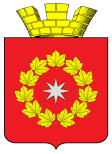 СОВЕТ ДЕПУТАТОВ ГОРОДСКОГО ПОСЕЛЕНИЯ Р.П.ОКТЯБРЬСКИЙОКТЯБРЬСКОГО МУНИЦИПАЛЬНОГО РАЙОНАВОЛГОГРАДСКОЙ ОБЛАСТИР Е Ш Е Н И Е                                                            39 сессия 4 созыва от 14 декабря 2021 года                                                                                      № 39-4/178          «О бюджете городского поселения р.п. Октябрьский на 2022 год и на плановый  период 2023 и 2024 годов»Принят Советом депутатов городского поселения р.п. Октябрьский	В соответствии с Бюджетным кодексом Российской Федерации, Положением о бюджетном процессе городского поселения р.п.Октябрьский, утвержденного Решением Совета депутатов городского поселения р.п.Октябрьский от 26.07.2018 года № 48-3/215, руководствуясь ст.39 Устава городского поселения р.п.Октябрьский, Совет депутатов городского поселения р.п.Октябрьский                                                                  РЕШИЛ :1. Утвердить основные характеристики бюджета городского поселения р.п. Октябрьский1.1.  на 2022 год:  общий объем доходов бюджета городского поселения р.п. Октябрьский в сумме 34347,29896 тыс. рублей, в том числе:безвозмездные поступления от других бюджетов бюджетной системы Российской Федерации в сумме 10622,69798 тыс.рублей, из них; из областного бюджета в сумме 8064,2 тыс. руб.; из районного бюджета в сумме 2558,49798 тыс. руб.;общий объем расходов бюджета городского поселения р.п. Октябрьский в сумме 34347,29896 тыс. рублей;дефицит бюджета городского поселения р.п.Октябрьский в сумме 0,0 тыс.рублей. 1.2. Утвердить основные характеристики бюджета на 2023 год и  2024 год в следующих размерах: общий объем доходов бюджета городского поселения р.п. Октябрьский на 2023 год в сумме 33435,711 тыс. рублей,   в том числе: безвозмездные поступления от других бюджетов бюджетной системы Российской Федерации в сумме 10002,39798 тыс.рублей, из них; из областного бюджета в сумме 7443,9 тыс. руб.; из районного бюджета в сумме 2558,49798 тыс. руб.; общий объем доходов бюджета городского поселения р.п. Октябрьский на 2024год в сумме 34719,426 тыс. рублей , в том числе: безвозмездные поступления от других бюджетов бюджетной системы Российской Федерации в сумме 10012,89798 тыс.рублей, из них; из областного бюджета в сумме 7454,4 тыс. руб.; из районного бюджета в сумме 2558,49798 тыс. руб.;общий объем расходов бюджета городского поселения р.п. Октябрьский на 2023 год в сумме 33435,711 тыс. рублей, в том числе условно утвержденные расходы в сумме 835,896 тыс. рублей и на 2024 год в сумме 34719,426 тыс. рублей, в том числе условно утвержденные расходы в сумме 1735,971 тыс. рублей; дефицит бюджета городского поселения р.п.Октябрьский на 2023 год в сумме 0,0 тыс.рублей и на 2024 год в сумме 0,0 тыс.рублей.1.3. Утвердить прогноз поступления по налогам, сборам, платежам и поступлениям из других бюджетов бюджетной системы Российской Федерации в бюджет городского поселения р.п.Октябрьский на 2022 год и на плановый период 2023 и 2024 годов согласно приложению 1 к настоящему решению.   2.     Установить верхний предел муниципального внутреннего долга городского поселения р.п.Октябрьский по состоянию на 1 января 2023 года в сумме  0,0 тыс. рублей, в том числе верхний предел долга по муниципальным гарантиям городского поселения р.п.Октябрьский  – 0,0 тыс. рублей; на 1 января 2024 года - в сумме  0,0 тыс. рублей, в том числе верхний предел долга по муниципальным гарантиям городского поселения р.п.Октябрьский – 0,0 тыс. рублей; на 1 января 2025 года - в сумме  0,0 тыс. рублей, в том числе верхний предел долга по муниципальным гарантиям городского поселения р.п.Октябрьский – 0,0 тыс. рублей.  Утвердить объем расходов на обслуживание муниципального долга городского поселения р.п.Октябрьский на 2022 год в сумме   0,0 тыс. рублей, на 2023 год – 0,0 тыс. рублей, на 2024 год – 0,0 тыс. рублей.3.Установить, что в 2022 году в бюджет городского поселения р.п. Октябрьский подлежит перечислению часть прибыли муниципальных унитарных предприятий, остающейся после уплаты налогов  и иных обязательных платежей, в размере 10 процентов.4.Средства в валюте Российской Федерации, поступающие во временное распоряжение муниципальных казенных учреждений городского поселения р.п. Октябрьский, в соответствии с законодательными и иными нормативными правовыми актами Российской Федерации и нормативными правовыми актами городского поселения р.п. Октябрьский, учитываются на лицевых счетах, открытых им для этих целей в Октябрьском отделении УФК по Волгоградской области, в установленном порядке.Главный распорядитель бюджетных средств, в ведении которого находится муниципальное казенное учреждение вправе учитывать объемы доходов, планируемых к получению муниципальным казенным учреждением от безвозмездных поступлений от физических и юридических лиц, в том числе добровольных пожертвований, при формировании бюджетной сметы муниципального казенного учреждения на очередной финансовый год и плановый период. Средства, полученные в 2022 году виде безвозмездных поступлений от физических и юридических лиц, в том числе добровольных пожертвований расходуются в соответствии с их целевым назначением.5. Утвердить бюджетные ассигнования бюджета городского поселения р.п. Октябрьский на 2022 год и на плановый период 2023 и 2024 годов:5.1. в пределах общего объема расходов, установленного пунктом 1 настоящего решения, распределение бюджетных ассигнований по разделам и подразделам классификации расходов бюджета городского поселения р.п. Октябрьский            на 2022 год и плановый период 2023 и 2024 годов согласно приложению 2 к настоящему решению;            5.2. в пределах общего объема расходов, установленного пунктом 1 настоящего решения, распределение бюджетных ассигнований по разделам,  подразделам, целевым статьям ( муниципальным, ведомственным программам городского поселения р.п.Октябрьский и не программным направлениям деятельности) и группам видов расходов классификации расходов бюджета городского поселения р.п. Октябрьский            на 2022 год и на плановый период 2023 и 2024 годов согласно приложению 3 к настоящему решению;5.3.  распределение бюджетных ассигнований на реализацию муниципальных целевых программ на 2022 год и на плановый период 2023 и 2024 годов согласно приложению 4 к настоящему решению;5.4. распределение бюджетных ассигнований на реализацию ведомственных целевых программ            на 2022 год и на плановый период 2023 и 2024 годов согласно приложению 5 к настоящему решению;5.5. распределение бюджетных ассигнований по разделам, подразделам, целевым статьям и видам расходов, в составе ведомственной структуры расходов бюджета городского поселения р.п. Октябрьский:на 2022 год и на плановый период 2023 и 2024 годов согласно приложению 6 к настоящему решению; 5.6. общий объем бюджетных ассигнований на исполнение публичных нормативных обязательств на 2022 год в сумме  212,0 тыс. рублей, на 2023 год – в сумме 212,0 тыс. рублей, на 2024год – в сумме 212,0 тыс. рублей.6. Утвердить объем бюджетных ассигнований муниципального дорожного фонда городского поселения р.п. Октябрьский на 2022 год в сумме 4131,378 тыс. рублей, в том числе средств районного бюджета 0 тыс.рублей, на 2023 год в сумме 3908,664 тыс. рублей, в том числе средств районного бюджета 0 тыс. рублей, на 2024 год в сумме 4066,109 тыс. рублей, в том числе средств районного бюджета 0 тыс.рублей.Направить бюджетные ассигнования муниципального дорожного фонда городского поселения р.п. Октябрьский на осуществление расходов на капитальный ремонт, ремонт и содержание автомобильных дорог общего пользования местного значения в 2022 году в сумме 4131,378 тыс.рублей, в 2023году в сумме 3908,664 тыс.рублей, в 2024 году в сумме 4066,109 тыс.рублей.7.Утвердить смету доходов и расходов муниципального дорожного фонда городского поселения р.п.Октябрьский на 2022 год и на плановый период 2023 и 2024 годов согласно приложению 7 к настоящему решению.8. Глава городского поселения р.п. Октябрьский не вправе принимать решения, приводящие к увеличению в 2022 году численности муниципальных служащих, работников муниципальных казенных учреждений городского поселения р.п. Октябрьский, за исключением случаев, когда Федеральным законом от 06.10.2003 г. № 131-ФЗ "Об общих принципах организации местного самоуправления в Российской Федерации", другими нормативными правовыми актами субъектам Российской Федерации устанавливаются дополнительные полномочия.9.Установить, что в соответствии с пунктом 8 статьи 217 Бюджетного кодекса Российской Федерации в сводную бюджетную роспись бюджета городского поселения р.п.Октябрьский Октябрьского муниципального района Волгоградской области в 2022 году вносятся изменения без внесения изменений в настоящее Решение:в связи с перераспределением бюджетных ассигнований для уплаты налогов, сборов, штрафов (в том числе административных), пеней (в том числе за несвоевременную уплату налогов и сборов) и иных платежей органами местного самоуправления и казенными учреждениями - в пределах общего объема бюджетных ассигнований, предусмотренных главному распорядителю средств бюджета городского поселения р.п.Октябрьский;в случае издания Администрацией Волгоградской области правовых актов о распределении межбюджетных трансфертов и (или) заключения соглашений о предоставлении межбюджетных трансфертов бюджету городского поселения р.п.Октябрьский Октябрьского муниципального района Волгоградской области сверх объемов, утвержденных настоящим Решением;в случае недостаточности бюджетных ассигнований на предоставление мер социальной поддержки (за исключением публичных нормативных обязательств), на оплату труда и расходов, связанных с начислениями на выплаты по оплате труда, - в пределах общего объема бюджетных ассигнований, предусмотренных главному распорядителю средств бюджета городского поселения р.п.Октябрьский;в случае увеличения бюджетных ассигнований по отдельным разделам, подразделам, целевым статьям и видам расходов бюджета за счет экономии по использованию в текущем финансовом году бюджетных ассигнований на оказание муниципальных услуг в пределах общего объема бюджетных ассигнований, предусмотренных главному распорядителю средств бюджета городского поселения р.п.Октябрьский Октябрьского муниципального района в текущем финансовом году.10.Предусмотреть в расходной части бюджета городского поселения р.п. Октябрьский по подразделу 0408 "Транспорт" раздела 0400 "Национальная экономика" классификации расходов бюджета городского поселения р.п. Октябрьский субсидии на возмещение недополученных доходов, возникающих при регулировании тарифов на перевозку пассажиров и багажа на автомобильном, водном и железнодорожном транспорте, на 2022 год в сумме 728,0 тыс.рублей, на 2023 год – 728,0 тыс.рублей, на 2024 год – 728,0 тыс.рублей.         10.1. Выделение субсидий осуществляет Администрация городского поселения р.п. Октябрьский на основании отчетов о выполненном объеме перевозок, в порядке, установленном нормативным правовым актом утвержденного главой администрации городского поселения р.п. Октябрьский.11. Неиспользованные по состоянию на 1 января 2022 года остатки межбюджетных трансфертов, полученных бюджетом городского поселения р.п. Октябрьский  из областного бюджета в форме субвенций, субсидий и иных межбюджетных трансфертов, имеющих целевое назначение (далее - целевые средства), подлежат возврату в областной бюджет органами местного самоуправления, за которыми муниципальными правовыми актами закреплены источники доходов бюджета по возврату остатков целевых средств (далее - администраторы доходов по возврату) до 1 февраля 2022 года в порядке, установленном Министерством финансов Волгоградской области.12. Предусмотреть в бюджете городского поселения р.п. Октябрьский межбюджетные трансферты, передаваемые бюджету Октябрьского муниципального района Волгоградской области для осуществления части полномочий органов местного самоуправления городского поселения р.п. Октябрьский на 2022 г. – 93,537 тыс. руб., на 2023 г. – 93,537 тыс. руб., на 2024 г. – 93,537 тыс. руб.13. Утвердить программу муниципальных внутренних заимствований городского поселения р.п. Октябрьский на 2022 год и на плановый период 2023 и 2024 годов согласно   приложению 8 к настоящему решению 	Муниципальные внутренние заимствования осуществляются в целях финансирования дефицита бюджета городского поселения р.п. Октябрьский, а также для погашения долговых обязательств городского поселения р.п. Октябрьский.	14. Утвердить источники внутреннего финансирования дефицита бюджета городского поселения р.п. Октябрьский на 2022 год и на плановый период 2023 и 2024 годов согласно приложению 9 к настоящему решению.15. Утвердить программу приобретения имущества в муниципальную собственность городского поселения р.п. Октябрьский на 2022 год согласно  приложению 10 к настоящему решению.   16.  Утвердить предельную штатную численность муниципальных служащих городского поселения р.п. Октябрьский, содержание которых осуществляется за счет средств бюджета городского поселения,  по главным распорядителям средств бюджета городского поселения р.п. Октябрьский на 2022 год согласно приложению 11 к настоящему решению. 17. Утвердить программу муниципальных гарантий городского поселения р.п. Октябрьский на 2022 год и плановый период 2023 и 2024 годов согласно приложению 12 к настоящему решению .          18.  Настоящее Решение вступает в силу с 1 января 2022 года.Председатель Совета депутатовгородского поселения р.п. Октябрьский                                        Н.П.Ткаченко                       Приложение 7к решению Совета депутатов городскогопоселения р.п. Октябрьскийот14.12.2021г.  №39-4/178  Смета                                    доходов и расходов муниципального дорожного фондагородского поселения р.п. Октябрьский на 2022 год и на плановый период 2023-2024 годовГлава городского поселенияр.п. Октябрьский                                                                                           А.С. СтариковПриложение №1Приложение №1к решению Совета депутатов к решению Совета депутатов к решению Совета депутатов городского поселения р.п.Октябрьскийгородского поселения р.п.Октябрьскийгородского поселения р.п.ОктябрьскийОт14 .12.2021 года №39-4/178От14 .12.2021 года №39-4/178От14 .12.2021 года №39-4/178Прогноз поступления по налогам, сборам, платежам и поступлений из других бюджетов бюджетной системы Российской Федерации в бюджет городского поселения р.п.Октябрьский на 2022 год и на плановый период 2023 и 2024 годовПрогноз поступления по налогам, сборам, платежам и поступлений из других бюджетов бюджетной системы Российской Федерации в бюджет городского поселения р.п.Октябрьский на 2022 год и на плановый период 2023 и 2024 годовПрогноз поступления по налогам, сборам, платежам и поступлений из других бюджетов бюджетной системы Российской Федерации в бюджет городского поселения р.п.Октябрьский на 2022 год и на плановый период 2023 и 2024 годовПрогноз поступления по налогам, сборам, платежам и поступлений из других бюджетов бюджетной системы Российской Федерации в бюджет городского поселения р.п.Октябрьский на 2022 год и на плановый период 2023 и 2024 годовПрогноз поступления по налогам, сборам, платежам и поступлений из других бюджетов бюджетной системы Российской Федерации в бюджет городского поселения р.п.Октябрьский на 2022 год и на плановый период 2023 и 2024 годовПрогноз поступления по налогам, сборам, платежам и поступлений из других бюджетов бюджетной системы Российской Федерации в бюджет городского поселения р.п.Октябрьский на 2022 год и на плановый период 2023 и 2024 годовПрогноз поступления по налогам, сборам, платежам и поступлений из других бюджетов бюджетной системы Российской Федерации в бюджет городского поселения р.п.Октябрьский на 2022 год и на плановый период 2023 и 2024 годов
(тыс. руб.)Код бюджетной классификации Наименование  доходовНаименование  доходов2022 год2022 годплановый периодплановый периодКод бюджетной классификации Наименование  доходовНаименование  доходов2022 год2022 год2023 год2024годКод бюджетной классификации Наименование  доходовНаименование  доходов2022 год2022 год2023 год2024год1223345000 1 00 00000 00 0000 000 НАЛОГОВЫЕ И НЕНАЛОГОВЫЕ ДОХОДЫНАЛОГОВЫЕ И НЕНАЛОГОВЫЕ ДОХОДЫ23 724,6009823 724,6009823 433,3130224 706,52802000 1 01 00000 00 0000 000 НАЛОГИ НА ПРИБЫЛЬ, ДОХОДЫНАЛОГИ НА ПРИБЫЛЬ, ДОХОДЫ13 554,2229813 554,2229813 142,5490214 175,07702000 1 01 02000 01 0000 110 Налог на доходы физических лицНалог на доходы физических лиц13 554,22313 554,22313 142,5490214 175,07702000 1 01 02010 01 0000 110 Налог на доходы физических лиц с доходов, источником которых является налоговый агент, за исключением доходов, в отношении которых исчисление и уплата налога осуществляются в соответствии со статьями 227, 227.1 и 228 Налогового кодекса Российской ФедерацииНалог на доходы физических лиц с доходов, источником которых является налоговый агент, за исключением доходов, в отношении которых исчисление и уплата налога осуществляются в соответствии со статьями 227, 227.1 и 228 Налогового кодекса Российской Федерации13 263,7229813 263,7229812 777,3490213 792,17702000 1 01 02020 01 0000 110 Налог на доходы физических лиц с доходов, полученных от осуществления деятельности физическими лицами, зарегистрированными в качестве индивидуальных предпринимателей, нотариусов, занимающихся частной практикой, адвокатов, учредивших адвокатские кабинеты, и других лиц, занимающихся частной практикой в соответствии со статьей 227 Налогового кодекса Российской ФедерацииНалог на доходы физических лиц с доходов, полученных от осуществления деятельности физическими лицами, зарегистрированными в качестве индивидуальных предпринимателей, нотариусов, занимающихся частной практикой, адвокатов, учредивших адвокатские кабинеты, и других лиц, занимающихся частной практикой в соответствии со статьей 227 Налогового кодекса Российской Федерации35,0000035,0000035,0000035,00000000 1 01 02030 01 0000 110 Налог на доходы физических лиц с доходов, полученных физическими лицами в соответствии со статьей 228 Налогового кодекса Российской ФедерацииНалог на доходы физических лиц с доходов, полученных физическими лицами в соответствии со статьей 228 Налогового кодекса Российской Федерации27,9000027,9000027,9000027,90000000 1 01 02040 01 0000 110 Налог на доходы физических лиц в виде фиксированных авансовых платежей с доходов, полученных физическими лицами, являющимися иностранными гражданами, осуществляющими трудовую деятельность по найму на основании патента в соответствии со статьей 227.1 Налогового кодекса Российской ФедерацииНалог на доходы физических лиц в виде фиксированных авансовых платежей с доходов, полученных физическими лицами, являющимися иностранными гражданами, осуществляющими трудовую деятельность по найму на основании патента в соответствии со статьей 227.1 Налогового кодекса Российской Федерации7,200007,200007,200007,20000000 1 01 02080 01 0000 110 Налог на доходы физических лиц в части суммы налога, превышающей 650 000 рублей, относящейся к части налоговой базы, превышающей 5 000 000 рублей (за исключением налога на доходы физических лиц с сумм прибыли контролируемой иностранной компании, в том числе фиксированной прибыли контролируемой иностранной компании)Налог на доходы физических лиц в части суммы налога, превышающей 650 000 рублей, относящейся к части налоговой базы, превышающей 5 000 000 рублей (за исключением налога на доходы физических лиц с сумм прибыли контролируемой иностранной компании, в том числе фиксированной прибыли контролируемой иностранной компании)220,40000220,40000295,10000312,80000000 1 03 00000 00 0000 000 НАЛОГИ НА ТОВАРЫ (РАБОТЫ, УСЛУГИ), РЕАЛИЗУЕМЫЕ НА ТЕРРИТОРИИ РОССИЙСКОЙ ФЕДЕРАЦИИНАЛОГИ НА ТОВАРЫ (РАБОТЫ, УСЛУГИ), РЕАЛИЗУЕМЫЕ НА ТЕРРИТОРИИ РОССИЙСКОЙ ФЕДЕРАЦИИ1 738,878001 738,878001 739,264001 772,95100000 1 03 02000 01 0000 110 Акцизы по подакцизным товарам (продукции), производимым на территории Российской ФедерацииАкцизы по подакцизным товарам (продукции), производимым на территории Российской Федерации1 738,878001 738,878001 739,264001 772,95100000 1 03 02230 01 0000 110 Доходы от уплаты акцизов на дизельное топливо, подлежащие распределению между бюджетами субъектов Российской Федерации и местными бюджетами с учетом установленных дифференцированных нормативов отчислений в местные бюджетыДоходы от уплаты акцизов на дизельное топливо, подлежащие распределению между бюджетами субъектов Российской Федерации и местными бюджетами с учетом установленных дифференцированных нормативов отчислений в местные бюджеты786,20000786,20000778,14200780,60900000 1 03 02231 01 0000 110 Доходы от уплаты акцизов на дизельное топливо, подлежащие распределению между бюджетами субъектов Российской Федерации и местными бюджетами с учетом установленных дифференцированных нормативов отчислений в местные бюджеты (по нормативам, установленным федеральным законом о федеральном бюджете в целях формирования дорожных фондов субъектов Российской Федерации)Доходы от уплаты акцизов на дизельное топливо, подлежащие распределению между бюджетами субъектов Российской Федерации и местными бюджетами с учетом установленных дифференцированных нормативов отчислений в местные бюджеты (по нормативам, установленным федеральным законом о федеральном бюджете в целях формирования дорожных фондов субъектов Российской Федерации)786,20000786,20000778,14200780,60900000 1 03 02240 01 0000 110 Доходы от уплаты акцизов на моторные масла для дизельных и (или) карбюраторных (инжекторных) двигателей, подлежащие распределению между бюджетами субъектов Российской Федерации и местными бюджетами с учетом установленных дифференцированных нормативов отчислений в местные бюджетыДоходы от уплаты акцизов на моторные масла для дизельных и (или) карбюраторных (инжекторных) двигателей, подлежащие распределению между бюджетами субъектов Российской Федерации и местными бюджетами с учетом установленных дифференцированных нормативов отчислений в местные бюджеты4,352004,352004,359004,51000000 1 03 02241 01 0000 110 Доходы от уплаты акцизов на моторные масла для дизельных и (или) карбюраторных (инжекторных) двигателей, подлежащие распределению между бюджетами субъектов Российской Федерации и местными бюджетами с учетом установленных дифференцированных нормативов отчислений в местные бюджеты (по нормативам, установленным федеральным законом о федеральном бюджете в целях формирования дорожных фондов субъектов Российской Федерации)Доходы от уплаты акцизов на моторные масла для дизельных и (или) карбюраторных (инжекторных) двигателей, подлежащие распределению между бюджетами субъектов Российской Федерации и местными бюджетами с учетом установленных дифференцированных нормативов отчислений в местные бюджеты (по нормативам, установленным федеральным законом о федеральном бюджете в целях формирования дорожных фондов субъектов Российской Федерации)4,352004,352004,359004,51000000 1 03 02250 01 0000 110 Доходы от уплаты акцизов на автомобильный бензин, подлежащие распределению между бюджетами субъектов Российской Федерации и местными бюджетами с учетом установленных дифференцированных нормативов отчислений в местные бюджетыДоходы от уплаты акцизов на автомобильный бензин, подлежащие распределению между бюджетами субъектов Российской Федерации и местными бюджетами с учетом установленных дифференцированных нормативов отчислений в местные бюджеты1 046,911001 046,911001 053,186001 088,01000000 1 03 02251 01 0000 110 Доходы от уплаты акцизов на автомобильный бензин, подлежащие распределению между бюджетами субъектов Российской Федерации и местными бюджетами с учетом установленных дифференцированных нормативов отчислений в местные бюджеты (по нормативам, установленным федеральным законом о федеральном бюджете в целях формирования дорожных фондов субъектов Российской Федерации)Доходы от уплаты акцизов на автомобильный бензин, подлежащие распределению между бюджетами субъектов Российской Федерации и местными бюджетами с учетом установленных дифференцированных нормативов отчислений в местные бюджеты (по нормативам, установленным федеральным законом о федеральном бюджете в целях формирования дорожных фондов субъектов Российской Федерации)1 046,911001 046,911001 053,186001 088,01000000 1 03 02260 01 0000 110 Доходы от уплаты акцизов на прямогонный бензин, подлежащие распределению между бюджетами субъектов Российской Федерации и местными бюджетами с учетом установленных дифференцированных нормативов отчислений в местные бюджетыДоходы от уплаты акцизов на прямогонный бензин, подлежащие распределению между бюджетами субъектов Российской Федерации и местными бюджетами с учетом установленных дифференцированных нормативов отчислений в местные бюджеты-98,58500-98,58500-96,42300-100,17800000 1 03 02261 01 0000 110 Доходы от уплаты акцизов на прямогонный бензин, подлежащие распределению между бюджетами субъектов Российской Федерации и местными бюджетами с учетом установленных дифференцированных нормативов отчислений в местные бюджеты (по нормативам, установленным федеральным законом о федеральном бюджете в целях формирования дорожных фондов субъектов Российской Федерации)Доходы от уплаты акцизов на прямогонный бензин, подлежащие распределению между бюджетами субъектов Российской Федерации и местными бюджетами с учетом установленных дифференцированных нормативов отчислений в местные бюджеты (по нормативам, установленным федеральным законом о федеральном бюджете в целях формирования дорожных фондов субъектов Российской Федерации)-98,58500-98,58500-96,42300-100,17800000 1 05 00000 00 0000 000 НАЛОГИ НА СОВОКУПНЫЙ ДОХОДНАЛОГИ НА СОВОКУПНЫЙ ДОХОД1 891,000001 891,000001 975,000002 145,00000000 1 05 03000 01 0000 110 Единый сельскохозяйственный налогЕдиный сельскохозяйственный налог1 891,000001 891,000001 975,000002 145,00000000 1 05 03010 01 0000 110 Единый сельскохозяйственный налогЕдиный сельскохозяйственный налог1 891,000001 891,000001 975,000002 145,00000000 1 06 00000 00 0000 000 НАЛОГИ НА ИМУЩЕСТВОНАЛОГИ НА ИМУЩЕСТВО5 085,000005 085,000005 121,000005 158,00000000 1 06 01000 00 0000 110 Налог на имущество физических лицНалог на имущество физических лиц840,00000840,00000876,00000913,00000000 1 06 01030 13 0000 110 Налог на имущество физических лиц, взимаемый по ставкам, применяемым к объектам налогообложения, расположенным в границах городских поселенийНалог на имущество физических лиц, взимаемый по ставкам, применяемым к объектам налогообложения, расположенным в границах городских поселений840,00000840,00000876,00000913,00000000 1 06 06000 00 0000 110 Земельный налогЗемельный налог4 245,000004 245,000004 245,000004 245,00000000 1 06 06030 00 0000 110 Земельный налог с организацийЗемельный налог с организаций2 996,000002 996,000003 000,000003 000,00000000 1 06 06033 13 0000 110 Земельный налог с организаций, обладающих земельным участком, расположенным в границах городских поселенийЗемельный налог с организаций, обладающих земельным участком, расположенным в границах городских поселений2 996,000002 996,000003 000,000003 000,00000000 1 06 06040 00 0000 110 Земельный налог с физических лицЗемельный налог с физических лиц1 249,000001 249,000001 245,000001 245,00000000 1 06 06043 13 0000 110 Земельный налог с физических лиц, обладающих земельным участком, расположенным в границах городских поселенийЗемельный налог с физических лиц, обладающих земельным участком, расположенным в границах городских поселений1 249,000001 249,000001 245,000001 245,00000000 1 11 00000 00 0000 000 ДОХОДЫ ОТ ИСПОЛЬЗОВАНИЯ ИМУЩЕСТВА, НАХОДЯЩЕГОСЯ В ГОСУДАРСТВЕННОЙ И МУНИЦИПАЛЬНОЙ СОБСТВЕННОСТИДОХОДЫ ОТ ИСПОЛЬЗОВАНИЯ ИМУЩЕСТВА, НАХОДЯЩЕГОСЯ В ГОСУДАРСТВЕННОЙ И МУНИЦИПАЛЬНОЙ СОБСТВЕННОСТИ670,00000670,00000670,00000670,00000000 1 11 05000 00 0000 120 Доходы, получаемые в виде арендной либо иной платы за передачу в возмездное пользование государственного и муниципального имущества (за исключением имущества бюджетных и автономных учреждений, а также имущества государственных и муниципальных унитарных предприятий, в том числе казенных)Доходы, получаемые в виде арендной либо иной платы за передачу в возмездное пользование государственного и муниципального имущества (за исключением имущества бюджетных и автономных учреждений, а также имущества государственных и муниципальных унитарных предприятий, в том числе казенных)670,00000670,00000670,00000670,00000000 1 11 05010 00 0000 120 Доходы, получаемые в виде арендной платы за земельные участки, государственная собственность на которые не разграничена, а также средства от продажи права на заключение договоров аренды указанных земельных участковДоходы, получаемые в виде арендной платы за земельные участки, государственная собственность на которые не разграничена, а также средства от продажи права на заключение договоров аренды указанных земельных участков670,00000670,00000670,00000670,00000000 1 11 05013 13 0000 120 Доходы, получаемые в виде арендной платы за земельные участки, государственная собственность на которые не разграничена и которые расположены в границах городских поселений, а также средства от продажи права на заключение договоров аренды указанных земельных участковДоходы, получаемые в виде арендной платы за земельные участки, государственная собственность на которые не разграничена и которые расположены в границах городских поселений, а также средства от продажи права на заключение договоров аренды указанных земельных участков670,00000670,00000670,00000670,00000000 1 14 00000 00 0000 000 ДОХОДЫ ОТ ПРОДАЖИ МАТЕРИАЛЬНЫХ И НЕМАТЕРИАЛЬНЫХ АКТИВОВДОХОДЫ ОТ ПРОДАЖИ МАТЕРИАЛЬНЫХ И НЕМАТЕРИАЛЬНЫХ АКТИВОВ12,5000012,5000012,5000012,50000000 1 14 06000 00 0000 430 Доходы от продажи земельных участков, находящихся в государственной и муниципальной собственностиДоходы от продажи земельных участков, находящихся в государственной и муниципальной собственности12,5000012,5000012,5000012,50000000 1 14 06010 00 0000 430 Доходы от продажи земельных участков, государственная собственность на которые не разграниченаДоходы от продажи земельных участков, государственная собственность на которые не разграничена12,5000012,5000012,5000012,50000000 1 14 06013 13 0000 430 Доходы от продажи земельных участков, государственная собственность на которые не разграничена и которые расположены в границах городских поселенийДоходы от продажи земельных участков, государственная собственность на которые не разграничена и которые расположены в границах городских поселений12,5000012,5000012,5000012,50000000 1 16 00000 00 0000 000 ШТРАФЫ, САНКЦИИ, ВОЗМЕЩЕНИЕ УЩЕРБАШТРАФЫ, САНКЦИИ, ВОЗМЕЩЕНИЕ УЩЕРБА4,000004,000004,000004,00000000 1 16 02000 02 0000 140 Административные штрафы, установленные законами субъектов Российской Федерации об административных правонарушенияхАдминистративные штрафы, установленные законами субъектов Российской Федерации об административных правонарушениях4,000004,000004,000004,00000000 1 16 02020 02 0000 140 Административные штрафы, установленные законами субъектов Российской Федерации об административных правонарушениях, за нарушение муниципальных правовых актовАдминистративные штрафы, установленные законами субъектов Российской Федерации об административных правонарушениях, за нарушение муниципальных правовых актов4,000004,000004,000004,00000000 1 17 00000 00 0000 000 ПРОЧИЕ НЕНАЛОГОВЫЕ ДОХОДЫПРОЧИЕ НЕНАЛОГОВЫЕ ДОХОДЫ769,00000769,00000769,00000769,00000000 1 17 05000 00 0000 180 Прочие неналоговые доходыПрочие неналоговые доходы769,00000769,00000769,00000769,00000000 1 17 05050 13 0000 180 Прочие неналоговые доходы бюджетов городских поселенийПрочие неналоговые доходы бюджетов городских поселений769,00000769,00000769,00000769,00000000 2 00 00000 00 0000 000 БЕЗВОЗМЕЗДНЫЕ ПОСТУПЛЕНИЯБЕЗВОЗМЕЗДНЫЕ ПОСТУПЛЕНИЯ10 622,6979810 622,6979810 002,3979810 012,89798000 2 02 00000 00 0000 000 БЕЗВОЗМЕЗДНЫЕ ПОСТУПЛЕНИЯ ОТ ДРУГИХ БЮДЖЕТОВ БЮДЖЕТНОЙ СИСТЕМЫ РОССИЙСКОЙ ФЕДЕРАЦИИБЕЗВОЗМЕЗДНЫЕ ПОСТУПЛЕНИЯ ОТ ДРУГИХ БЮДЖЕТОВ БЮДЖЕТНОЙ СИСТЕМЫ РОССИЙСКОЙ ФЕДЕРАЦИИ10 622,6979810 622,6979810 002,3979810 012,89798000 2 02 10000 00 0000 150 Дотации бюджетам бюджетной системы Российской ФедерацииДотации бюджетам бюджетной системы Российской Федерации7 068,000007 068,000007 068,000007 068,00000000 2 02 15001 00 0000 150 Дотации на выравнивание бюджетной обеспеченностиДотации на выравнивание бюджетной обеспеченности7 068,000007 068,000007 068,000007 068,00000000 2 02 15001 13 0000 150 Дотации бюджетам городских поселений на выравнивание бюджетной обеспеченности из бюджета субъекта Российской Федерации.Дотации бюджетам городских поселений на выравнивание бюджетной обеспеченности из бюджета субъекта Российской Федерации.7 068,000007 068,000007 068,000007 068,00000000 2 02 20000 00 0000 150Прочие субсидииПрочие субсидии630,00000630,000000,000000,00000000 2 02 29999 13 0000 150Прочие субсидии бюджетам городских поселенийПрочие субсидии бюджетам городских поселений630,00000630,000000,000000,00000000 2 02 30000 00 0000 150 Субвенции бюджетам бюджетной системы Российской ФедерацииСубвенции бюджетам бюджетной системы Российской Федерации366,20000366,20000375,90000386,40000000 2 02 30024 00 0000 150 Субвенции местным бюджетам на выполнение передаваемых полномочий субъектов Российской ФедерацииСубвенции местным бюджетам на выполнение передаваемых полномочий субъектов Российской Федерации73,4000073,4000073,4000073,40000000 2 02 30024 13 0000 150 Субвенции бюджетам городских поселений на выполнение передаваемых полномочий субъектов Российской ФедерацииСубвенции бюджетам городских поселений на выполнение передаваемых полномочий субъектов Российской Федерации73,4000073,4000073,4000073,40000000 2 02 35118 00 0000 150 Субвенции бюджетам на осуществление первичного воинского учета на территориях, где отсутствуют военные комиссариатыСубвенции бюджетам на осуществление первичного воинского учета на территориях, где отсутствуют военные комиссариаты292,80000292,80000302,50000313,00000000 2 02 35118 13 0000 150 Субвенции бюджетам городских поселений на осуществление первичного воинского учета на территориях, где отсутствуют военные комиссариатыСубвенции бюджетам городских поселений на осуществление первичного воинского учета на территориях, где отсутствуют военные комиссариаты292,80000292,80000302,50000313,00000000 2 02 40000 00 0000 150 Иные межбюджетные трансфертыИные межбюджетные трансферты2 558,497982 558,497982 558,497982 558,49798000 2 02 49999 00 0000 150 Прочие межбюджетные трансферты, передаваемые бюджетамПрочие межбюджетные трансферты, передаваемые бюджетам2 558,497982 558,497982 558,497982 558,49798000 2 02 49999 13 0000 150 Прочие межбюджетные трансферты, передаваемые бюджетам городских поселенийПрочие межбюджетные трансферты, передаваемые бюджетам городских поселений2 558,497982 558,497982 558,497982 558,49798ИТОГО ДОХОДОВИТОГО ДОХОДОВ34 347,2989634 347,2989633 435,7110034 719,42600Приложение 2 к решению Совета депутатовгородского поселения р.п. Октябрьскийот 14.12.2021 г. №39-4/178Распределение бюджетных ассигнований по разделам,  подразделам классификации расходов бюджета городского поселения р.п. Октябрьский на 2022 год и на плановый период 2023 -2024 годРаспределение бюджетных ассигнований по разделам,  подразделам классификации расходов бюджета городского поселения р.п. Октябрьский на 2022 год и на плановый период 2023 -2024 годРаспределение бюджетных ассигнований по разделам,  подразделам классификации расходов бюджета городского поселения р.п. Октябрьский на 2022 год и на плановый период 2023 -2024 годРаспределение бюджетных ассигнований по разделам,  подразделам классификации расходов бюджета городского поселения р.п. Октябрьский на 2022 год и на плановый период 2023 -2024 годРаспределение бюджетных ассигнований по разделам,  подразделам классификации расходов бюджета городского поселения р.п. Октябрьский на 2022 год и на плановый период 2023 -2024 годРаспределение бюджетных ассигнований по разделам,  подразделам классификации расходов бюджета городского поселения р.п. Октябрьский на 2022 год и на плановый период 2023 -2024 год(тыс.рублей)Наименованиераздел, подразделраздел, подразделСумма                       Сумма                       Сумма                       Наименованиераздел, подразделраздел, подраздел202220232024Наименованиераздел, подразделраздел, подраздел202220232024122456ОБЩЕГОСУДАРСТВЕННЫЕ   ВОПРОСЫ010001006051,636006924,214007731,23700Функционирование высшего должностного лица субъекта Российской Федерации и органа местного самоуправления01020102730,50000730,50000730,50000Функционирование законодательных (представительных) органов государственной власти и представительных органов муниципальных образований01030103258,40000258,40000258,40000Функционирование Правительства Российской Федерации, высших исполнительных органов государственной власти субъектов Российской Федерации, местных администраций010401042963,763002963,763002963,76300Обеспечение деятельности финансовых, налоговых и таможенных органов и органов финансового (финансово-бюджетного) надзора0106010693,5370093,5370093,53700Резервные фонды01110111260,00000260,00000260,00000Другие общегосударственные вопросы011301131745,436002618,014003425,03700НАЦИОНАЛЬНАЯ  ОБОРОНА02000200292,80000302,50000313,00000Мобилизационная и вневойсковая подготовка02030203292,80000302,50000313,00000НАЦИОНАЛЬНАЯ  БЕЗОПАСНОСТЬ И ПРАВООХРАНИТЕЛЬНАЯ ДЕЯТЕЛЬНОСТЬ03000300340,00000340,00000340,00000Защита населения и территорий от чрезвычайных ситуаций природного и техногенного характера, гражданская оборона03100310280,00000280,00000280,00000Другие вопросы в области национальной безопасности и правоохранительной деятельности0314031460,0000060,0000060,00000НАЦИОНАЛЬНАЯ  ЭКОНОМИКА040004006053,663005130,949005188,39400Водное хозяйство04060406700,000000,000000,00000Транспорт04080408785,60000785,60000785,60000Дорожное хозяйство (дорожные фонды)040904094131,378003908,664004066,10900Другие вопросы в области национальной экономики04120412436,68500436,68500336,68500ЖИЛИЩНО-КОММУНАЛЬНОЕ  ХОЗЯЙСТВО0500050014371,1999614131,0480014539,79500Жилищное хозяйство05010501127,50000127,50000127,50000Коммунальное хозяйство050205024968,031986082,401005422,20400Благоустройство 050305039275,667987921,147008990,09100ОБРАЗОВАНИЕ0700070020,0000020,0000020,00000Молодежная политика и оздоровление детей0707070720,0000020,0000020,00000КУЛЬТУРА,  КИНЕМАТОГРАФИЯ080008006731,000006100,000006100,00000Культура 080108016731,000006100,000006100,00000СОЦИАЛЬНАЯ  ПОЛИТИКА10001000212,00000212,00000212,00000Пенсионное обеспечение10011001112,00000112,00000112,00000Охрана семьи и детства10041004100,00000100,00000100,00000ФИЗИЧЕСКАЯ КУЛЬТУРА И СПОРТ11001100100,00000100,00000100,00000Массовый спорт11021102100,00000100,00000100,00000СРЕДСТВА МАССОВОЙ ИНФОРМАЦИИ12001200175,00000175,00000175,00000Другие вопросы в области средств массовой информации12041204175,00000175,00000175,00000ИТОГО34347,2989633435,7110034719,42600Приложение 3 к решению Совета депутатов городского поселения р.п. ОктябрьскийОт14.12.2021 г. №39-4/178   РАСПРЕДЕЛЕНИЕ БЮДЖЕТНЫХ  АССИГНОВАНИЙРАСПРЕДЕЛЕНИЕ БЮДЖЕТНЫХ  АССИГНОВАНИЙРАСПРЕДЕЛЕНИЕ БЮДЖЕТНЫХ  АССИГНОВАНИЙРАСПРЕДЕЛЕНИЕ БЮДЖЕТНЫХ  АССИГНОВАНИЙРАСПРЕДЕЛЕНИЕ БЮДЖЕТНЫХ  АССИГНОВАНИЙРАСПРЕДЕЛЕНИЕ БЮДЖЕТНЫХ  АССИГНОВАНИЙРАСПРЕДЕЛЕНИЕ БЮДЖЕТНЫХ  АССИГНОВАНИЙРАСПРЕДЕЛЕНИЕ БЮДЖЕТНЫХ  АССИГНОВАНИЙпо разделам, подразделам, целевым статьям (ведомственным программам городского поселения р.п.Октябрьский и непрограммным направлениям деятельности) ,группам  видов расходов классификации расходов по разделам, подразделам, целевым статьям (ведомственным программам городского поселения р.п.Октябрьский и непрограммным направлениям деятельности) ,группам  видов расходов классификации расходов по разделам, подразделам, целевым статьям (ведомственным программам городского поселения р.п.Октябрьский и непрограммным направлениям деятельности) ,группам  видов расходов классификации расходов по разделам, подразделам, целевым статьям (ведомственным программам городского поселения р.п.Октябрьский и непрограммным направлениям деятельности) ,группам  видов расходов классификации расходов по разделам, подразделам, целевым статьям (ведомственным программам городского поселения р.п.Октябрьский и непрограммным направлениям деятельности) ,группам  видов расходов классификации расходов по разделам, подразделам, целевым статьям (ведомственным программам городского поселения р.п.Октябрьский и непрограммным направлениям деятельности) ,группам  видов расходов классификации расходов по разделам, подразделам, целевым статьям (ведомственным программам городского поселения р.п.Октябрьский и непрограммным направлениям деятельности) ,группам  видов расходов классификации расходов по разделам, подразделам, целевым статьям (ведомственным программам городского поселения р.п.Октябрьский и непрограммным направлениям деятельности) ,группам  видов расходов классификации расходов бюджета городского поселения р.п. Октябрьский на 2022 год и на плановый период 2023 и 2024 годовбюджета городского поселения р.п. Октябрьский на 2022 год и на плановый период 2023 и 2024 годовбюджета городского поселения р.п. Октябрьский на 2022 год и на плановый период 2023 и 2024 годовбюджета городского поселения р.п. Октябрьский на 2022 год и на плановый период 2023 и 2024 годовбюджета городского поселения р.п. Октябрьский на 2022 год и на плановый период 2023 и 2024 годовбюджета городского поселения р.п. Октябрьский на 2022 год и на плановый период 2023 и 2024 годовбюджета городского поселения р.п. Октябрьский на 2022 год и на плановый период 2023 и 2024 годовбюджета городского поселения р.п. Октябрьский на 2022 год и на плановый период 2023 и 2024 годовНаименованиеРаздел ,подразделРаздел ,подразделЦелевая статья (ведомственная программа и непрограмная)группа  вида расходовСумма Сумма Сумма НаименованиеРаздел ,подразделРаздел ,подразделЦелевая статья (ведомственная программа и непрограмная)группа  вида расходов202220232024НаименованиеРаздел ,подразделРаздел ,подразделЦелевая статья (ведомственная программа и непрограмная)группа  вида расходов20222023202412245678ОБЩЕГОСУДАРСТВЕННЫЕ  ВОПРОСЫ01016 051,636006 924,214007 731,23700Функционирование высшего должностного лица субъекта Российской Федерации и муниципального образования01020102730,50000730,50000730,50000Ведомственная целевая программа "Организация деятельности администрации городского поселения р.п. Октябрьский на 2021-2023 гг."0102010250 0730,50000730,500000,00000Расходы на выплаты персоналу в целях обеспечения выполнения функций государственными (муниципальными) органами, казенными учреждениями, органами управления государственными внебюджетными фондами0102010250 0100730,50000730,500000,00000Непрограммные направления обеспечения деятельности органов местного самоуправления городского поселения р.п. Октябрьский0102010299 00,000000,00000730,50000Расходы на выплаты персоналу в целях обеспечения выполнения функций государственными (муниципальными) органами, казенными учреждениями, органами управления государственными внебюджетными фондами0102010299 01000,000000,00000730,50000Функционирование законодательных (представительных) органов государственной власти и представительных органов муниципальных образований01030103258,40000258,40000258,40000Непрограммные направления обеспечения деятельности органов местного самоуправления городского поселения р.п. Октябрьский0103010399 0258,40000258,40000258,40000Расходы на выплаты персоналу в целях обеспечения выполнения функций государственными (муниципальными) органами, казенными учреждениями, органами управления государственными внебюджетными фондами0103010399 0100258,40000258,40000258,40000Функционирование Правительства Российской Федерации, высших исполнительных органов государственной власти субъектов Российской Федерации, местных администраций010401042 963,763002 963,763002 963,76300Ведомственная целевая программа "Организация деятельности администрации городского поселения р.п. Октябрьский на 2021-2023 гг."0104010450 0 2 946,563002 946,563000,00000Расходы на выплаты персоналу в целях обеспечения выполнения функций государственными (муниципальными) органами, казенными учреждениями, органами управления государственными внебюджетными фондами0104010450 0 1002 664,000002 664,000000,00000Закупка товаров, работ и услуг для государственных (муниципальных) нужд0104010450 0 200282,56300282,563000,00000Иные бюджетные ассигнования0104010450 0 8000,000000,000000,00000Непрограммные направления обеспечения деятельности органов местного самоуправления городского поселения р.п. Октябрьский0104010499 00,000000,000002 946,56300Расходы на выплаты персоналу в целях обеспечения выполнения функций государственными (муниципальными) органами, казенными учреждениями, органами управления государственными внебюджетными фондами0104010499 01000,000000,000002 664,00000Закупка товаров, работ и услуг для государственных (муниципальных) нужд0104010499 02000,000000,00000282,56300Иные бюджетные ассигнования0104010499 08000,000000,000000,00000Непрограммные направления обеспечения деятельности органов местного самоуправления городского поселения р.п. Октябрьский0104010499 0 1,400001,400001,40000Иные бюджетные ассигнования0104010499 0 8001,400001,400001,40000Непрограммные направления обеспечения деятельности органов местного самоуправления городского поселения р.п. Октябрьский0104010499 015,8000015,8000015,80000Закупка товаров, работ и услуг для государственных (муниципальных) нужд0104010499 020015,8000015,8000015,80000Обеспечение деятельности финансовых, налоговых и таможенных органов и органов финансового (финансово-бюджетного) надзора0106010693,5370093,5370093,53700Ведомственная целевая программа "Организация деятельности администрации городского поселения р.п. Октябрьский на 2021-2023гг."0106010650 093,537000,000000,00000Межбюджетные трансферты0106010650 050093,537000,000000,00000Непрограммные направления обеспечения деятельности органов местного самоуправления городского поселения р.п. Октябрьский0106010650 00,0000093,5370093,53700Межбюджетные трансферты0106010650 05000,0000093,5370093,53700Резервные фонды01110111260,00000260,00000260,00000Непрограммные направления обеспечения деятельности органов местного самоуправления городского поселения р.п. Октябрьский0111011199 0 260,00000260,00000260,00000Иные бюджетные ассигнования0111011199 0 800260,00000260,00000260,00000Другие общегосударственные вопросы011301131 745,436002 618,014003 425,03700Ведомственная целевая программа "Организация деятельности администрации городского поселения р.п. Октябрьский на 2021-2023гг."0113011350 01 162,100001 162,100000,00000Расходы на выплаты персоналу в целях обеспечения выполнения функций государственными (муниципальными) органами, казенными учреждениями, органами управления государственными внебюджетными фондами0113011350 0100690,10000690,100000,00000Закупка товаров, работ и услуг для государственных (муниципальных) нужд0113011350 0200472,00000472,000000,00000Иные бюджетные ассигнования0113011350 08000,000000,000000,00000Непрограммные направления обеспечения деятельности органов местного самоуправления городского поселения р.п. Октябрьский0113011399 00,000000,000001 162,10000Расходы на выплаты персоналу в целях обеспечения выполнения функций государственными (муниципальными) органами, казенными учреждениями, органами управления государственными внебюджетными фондами0113011399 01000,000000,00000690,10000Закупка товаров, работ и услуг для государственных (муниципальных) нужд0113011399 02000,000000,00000472,00000Иные бюджетные ассигнования0113011399 08000,000000,000000,00000Ведомственная целевая программа "Оценка недвижимости, признание прав и регулирование отношений по муниципальной собственности, мероприятия по землеустройству и землепользованию в городском поселении р.п. Октябрьский на 2021-2023гг."0113011375 0300,00000336,685000,00000Закупка товаров, работ и услуг для государственных (муниципальных) нужд0113011375 0200300,00000336,685000,00000Непрограммные направления обеспечения деятельности органов местного самоуправления городского поселения р.п. Октябрьский0113011399 00,000000,00000243,63000Закупка товаров, работ и услуг для государственных (муниципальных) нужд0113011399 02000,000000,00000243,63000Ведомственная целевая программа "Информирование населения о деятельности органов местного самоуправления на территории городского поселения р.п. Октябрьский на  2021-2023 год"0113011385 030,0000030,000000,00000Закупка товаров, работ и услуг для государственных (муниципальных) нужд0113011385 020030,0000030,000000,00000Непрограммные направления обеспечения деятельности органов местного самоуправления городского поселения р.п. Октябрьский0113011385 00,000000,0000030,00000Закупка товаров, работ и услуг для государственных (муниципальных) нужд0113011385 02000,000000,0000030,00000Непрограммные направления обеспечения деятельности органов местного самоуправления городского поселения р.п. Октябрьский0113011399 035,0000035,0000035,00000Закупка товаров, работ и услуг для государственных (муниципальных) нужд0113011399 020035,0000035,0000035,00000Непрограммные направления обеспечения деятельности органов местного самоуправления городского поселения р.п. Октябрьский0113011399 00,000000,000000,00000Иные бюджетные ассигнования0113011399 08000,000000,000000,00000Непрограммные направления обеспечения деятельности органов местного самоуправления городского поселения р.п. Октябрьский0113011399 08,800008,800008,80000Иные бюджетные ассигнования0113011399 08008,800008,800008,80000Непрограммные направления обеспечения деятельности органов местного самоуправления городского поселения р.п. Октябрьский0113011399 09,000009,000009,00000Иные бюджетные ассигнования0113011399 08009,000009,000009,00000Непрограммные направления обеспечения деятельности органов местного самоуправления городского поселения р.п. Октябрьский0113011399 0141,00000141,00000141,00000Закупка товаров, работ и услуг для государственных (муниципальных) нужд0113011399 0200141,00000141,00000141,00000Непрограммные направления обеспечения деятельности органов местного самоуправления городского поселения р.п. Октябрьский0113011399 00,00000835,893001 735,97100Иные бюджетные ассигнования0113011399 08000,00000835,893001 735,97100Непрограммные направления обеспечения деятельности органов местного самоуправления городского поселения р.п. Октябрьский0113011399 059,5360059,5360059,53600Иные бюджетные ассигнования0113011399 080059,5360059,5360059,53600НАЦИОНАЛЬНАЯ ОБОРОНА02000200292,80000302,50000313,00000Мобилизационная и вневойсковая подготовка02030203292,80000302,50000313,00000Непрограммные расходы органов местного самоуправления городского поселения р.п. Октябрьский0203020399 0292,80000302,50000313,00000Расходы на выплаты персоналу в целях обеспечения выполнения функций государственными (муниципальными) органами, казенными учреждениями, органами управления государственными внебюджетными фондами0203020399 0 100282,80000292,50000303,00000Закупка товаров, работ и услуг для государственных (муниципальных) нужд0203020399 020010,0000010,0000010,00000НАЦИОНАЛЬНАЯ БЕЗОПАСНОСТЬ И ПРАВООХРАНИТЕЛЬНАЯ ДЕЯТЕЛЬНОСТЬ0303340,00000340,00000340,00000Защита населения и территорий от чрезвычайных ситуаций природного и техногенного характера, гражданская оборона03100310280,00000280,00000280,00000Ведомственная целевая программа "Пожарная безопасность и защита населения и территории городского поселения р.п. Октябрьский от чрезвычайных ситуаций на 2021- 2023 гг."0310031065 0280,00000280,000000,00000Закупка товаров, работ и услуг для государственных (муниципальных) нужд0310031065 0200280,00000280,000000,00000Непрограммные расходы органов местного самоуправления городского поселения р.п. Октябрьский0310031099 00,000000,00000280,00000Закупка товаров, работ и услуг для государственных (муниципальных) нужд0310031099 02000,000000,00000280,00000Другие вопросы в области национальной безопасности и правоохранительной деятельности0314031460,0000060,0000060,00000Ведомственная целевая программа "Пожарная безопасность и защита населения и территории городского поселения р.п. Октябрьский от чрезвычайных ситуаций на 2021- 2023 гг."0314031465 060,0000060,000000,00000Закупка товаров, работ и услуг для государственных (муниципальных) нужд0314031465 020060,0000060,000000,00000Непрограммные расходы органов местного самоуправления городского поселения р.п. Октябрьский0314031499 00,000000,0000060,00000Закупка товаров, работ и услуг для государственных (муниципальных) нужд0314031499 02000,000000,0000060,00000НАЦИОНАЛЬНАЯ ЭКОНОМИКА04046 053,663005 130,949005 188,39400водное хозяйство04060406700,000000,000000,00000Непрограммные расходы органов местного самоуправления городского поселения р.п. Октябрьский0406040699 0700,000000,000000,00000Закупка товаров, работ и услуг для государственных (муниципальных) нужд0406040699 0200700,000000,000000,00000Транспорт04080408785,60000785,60000785,60000Непрограммные расходы органов местного самоуправления городского поселения р.п. Октябрьский04080408785,60000785,60000785,60000Расходы на выплаты персоналу в целях обеспечения выполнения функций государственными (муниципальными) органами, казенными учреждениями, органами управления государственными внебюджетными фондами0408040899 010052,4000052,4000052,40000Закупка товаров, работ и услуг для государственных (муниципальных) нужд0408040899 02005,200005,200005,20000Иные бюджетные ассигнования0408040899 0800728,00000728,00000728,00000Дорожное хозяйство (дорожные фонды)040904094 131,378003 908,664004 066,10900Ведомственная целевая программа "Обеспечение безопасности дорожного движения на территории городского поселения р.п. Октябрьский на 2022-2024гг."0409040968 04 131,378003 908,664004 066,10900Закупка товаров, работ и услуг для государственных (муниципальных) нужд0409040968 02004 131,378003 908,664004 066,10900Непрограммные расходы органов местного самоуправления городского поселения р.п. Октябрьский0409040999 00,000000,000000,00000Закупка товаров, работ и услуг для государственных (муниципальных) нужд0409040999 02000,000000,000000,00000Другие вопросы в области национальной экономики04120412436,68500436,68500336,68500Ведомственная целевая программа "Обновление градостроительной документации о градостроительном планировании территории городского поселения р.п. Октябрьский на 2020-2022гг."0412041269 0100,000000,000000,00000Закупка товаров, работ и услуг для государственных (муниципальных) нужд0412041269 0200100,000000,000000,00000Ведомственная целевая программа "Оценка недвижимости, признание прав и регулирование отношений по муниципальной собственности, мероприятия по землеустройству и землепользованию в городском поселении р.п. Октябрьский на 2021-2023гг."0412041275 0336,68500436,685000,00000Закупка товаров, работ и услуг для государственных (муниципальных) нужд0412041275 0200336,68500436,685000,00000Непрограммные расходы органов местного самоуправления городского поселения р.п. Октябрьский0412041299 00,000000,00000336,68500Закупка товаров, работ и услуг для государственных (муниципальных) нужд0412041299 02000,000000,00000336,68500ЖИЛИЩНО-КОММУНАЛЬНОЕ ХОЗЯЙСТВО050514 371,20014 131,0480014 539,79500Жилищное хозяйство0505127,500127,500127,500Поддержка жилищного хозяйства05010501127,50000127,50000127,50000Непрограммные расходы органов местного самоуправления городского поселения р.п. Октябрьский0501050199 00,000000,000000,00000Иные бюджетные ассигнования0501050199 0 8000,000000,000000,00000Непрограммные расходы органов местного самоуправления городского поселения р.п. Октябрьский0501050199 0127,50000127,50000127,50000Закупка товаров, работ и услуг для государственных (муниципальных) нужд0501050199 0200127,50000127,50000127,50000Коммунальное хозяйство05054 968,031986 082,401005 422,20400Бюджетные инвестиции в объекты капитального строительства собственности муниципального образования05020502200,00000200,00000200,00000Муниципальная  программа "Обеспечение инженерной инфраструктурой земельных участков, предназначенных для бесплатного предоставления многодетным семьям для индивидуального жилищного строительства на территории городского поселения р.п.Октябрьский Октябрьского муниципального района Волгоградской области на 2021-2023 годы0502050214 0200,00000200,000000,00000Капитальные вложения в объекты недвижимого имущества государственной (муниципальной) собственности0502050214 0400200,00000200,000000,00000Непрограммные расходы органов местного самоуправления городского поселения р.п. Октябрьский0502050299 00,000000,00000200,00000Капитальные вложения в объекты недвижимого имущества государственной (муниципальной) собственности0502050299 04000,000000,00000200,00000Мероприятия в области коммунального хозяйства050205024 768,031985 882,401005 222,20400Ведомственная целевая программа "Развитие коммунального хозяйства городского поселения р.п. Октябрьский на 2019-2021гг." 0502050278 0442,70000500,00000500,00000Закупка товаров, работ и услуг для государственных (муниципальных) нужд0502050278 0200442,70000500,00000500,00000Ведомственная целевая программа "Развитие коммунального хозяйства городского поселения р.п. Октябрьский на 2022-2024гг." 0502050278 0700,00000700,00000700,00000Капитальные вложения в объекты недвижимого имущества государственной (муниципальной) собственности0502050278 0400700,00000700,00000700,00000Ведомственная целевая программа "Развитие коммунального хозяйства городского поселения р.п. Октябрьский на 2022-2024гг." 0502050278 03 625,331984 682,401004 022,20400Иные бюджетные ассигнования0502050278 08003 625,331984 682,401004 022,20400Непрограммные расходы органов местного самоуправления городского поселения р.п. Октябрьский0502050299 00,000000,000000,00000Закупка товаров, работ и услуг для государственных (муниципальных) нужд0502050299 02000,000000,000000,00000Непрограммные расходы органов местного самоуправления городского поселения р.п. Октябрьский0502050299 00,000000,000000,00000Иные бюджетные ассигнования0502050299 08000,000000,000000,00000Благоустройство050305039 275,667987 921,147008 990,09100Уличное освещение050305031 700,000001 700,000001 700,00000Муниципальная целевая программа "Энергосбережениеи повышение энергоэффективности на территории городского поселения р.п. Октябрьский на 2022-2024гг." 0503050316 0100,00000100,00000100,00000Закупка товаров, работ и услуг для государственных (муниципальных) нужд0503050316 0200100,00000100,00000100,00000Ведомственная целевая программа "Обеспечение безопасности дорожного движения на территории городского поселения р.п. Октябрьский на 2022-2024гг."0503050368 01 600,000001 600,000001 600,00000Закупка товаров, работ и услуг для государственных (муниципальных) нужд0503050368 02001 600,000001 600,000001 600,00000Непрограммные расходы органов местного самоуправления городского поселения р.п. Октябрьский0503050399 00,000000,000000,00000Закупка товаров, работ и услуг для государственных (муниципальных) нужд0503050399 02000,000000,000000,00000Озеленение05030503450,00000450,00000450,00000Ведомственная целевая программа "Сохранение и воспроизводство зеленого фонда городского поселения  р.п. Октябрьский на 2021-2023гг."0503050379 0450,00000450,000000,00000Закупка товаров, работ и услуг для государственных (муниципальных) нужд0503050379 0200450,00000450,000000,00000Непрограммные расходы органов местного самоуправления городского поселения р.п. Октябрьский0503050399 00,000000,00000450,00000Закупка товаров, работ и услуг для государственных (муниципальных) нужд0503050399 02000,000000,00000450,00000Организация и содержание мест захоронения05030503350,00000190,00000190,00000Ведомственная целевая программа "Содержание и благоустройство мест захоронения в городском поселении р.п. Октябрьский на 2021-2023гг."0503050379 0350,00000190,000000,00000Закупка товаров, работ и услуг для государственных (муниципальных) нужд0503050379 0 200350,00000190,000000,00000Непрограммные расходы органов местного самоуправления городского поселения р.п. Октябрьский0503050399 00,000000,00000190,00000Закупка товаров, работ и услуг для государственных (муниципальных) нужд0503050399 02000,000000,00000190,00000Прочие мероприятия по благоустройству050305036 775,667985 581,147006 650,09100Муниципальная   программа "Формирование современной городской среды на территории городского поселения р.п.Октябрьский Октябрьского муниципального района Волгоградской области на 2018-2024 годы"0503050318 01 680,000000,000001 710,00000Капитальные вложения в объекты недвижимого имущества государственной (муниципальной) собственности0503050318 04001 680,000000,000001 710,00000Ведомственная целевая программа "Благоустройство территории городского поселения р.п. Октябрьский на 2022-2024гг."0503050379 04 787,667985 273,147004 632,09100Закупка товаров, работ и услуг для государственных (муниципальных) нужд0503050379 02004 787,667985 273,147004 632,09100Ведомственная целевая программа "Благоустройство территории городского поселения р.п. Октябрьский на 2022-2024гг."0503050379 00,000000,000000,00000Иные бюджетные ассигнования0503050379 08000,000000,000000,00000Непрограммные расходы органов местного самоуправления городского поселения р.п. Октябрьский0503050399 00,000000,000000,00000Закупка товаров, работ и услуг для государственных (муниципальных) нужд0503050399 02000,000000,000000,00000Ведомственная целевая программа "Развитие территориального общественного самоуправления на 2022-2024гг."0503050357 0308,00000308,00000308,00000Закупка товаров, работ и услуг для государственных (муниципальных) нужд0503050357 0200158,00000158,00000158,00000Иные бюджетные ассигнования0503050357 0600150,00000150,00000150,00000ОБРАЗОВАНИЕ070720,0000020,0000020,00000Молодежная политика и оздоровление детей0707070720,0000020,0000020,00000Непрограммные расходы органов местного самоуправления городского поселения р.п. Октябрьский0707070799 020,0000020,0000020,00000Закупка товаров, работ и услуг для государственных (муниципальных) нужд0707070799 020020,0000020,0000020,00000КУЛЬТУРА, КИНЕМАТОГРАФИЯ 08086 731,000006 100,000006 100,00000Культура080108016 731,000006 100,000006 100,00000Муниципальная целевая программа «Поддержка учреждений культуры в городском поселении р.п. Октябрьский» на 2021-2024 гг0801080110 0700,000000,000000,00000Закупка товаров, работ и услуг для государственных (муниципальных) нужд0801080110 0200700,000000,000000,00000Ведомственная целевая программа "Развитие культуры в городском поселении р.п. Октябрьский на 2021-2023гг."0801080160 06 031,000006 100,000000,00000Закупка товаров, работ и услуг для государственных (муниципальных) нужд0801080160 0200231,00000300,000000,00000Предоставление субсидий бюджетным, автономным учреждениям и иным некоммерческим организациям0801080160 06005 800,000005 800,000000,00000Непрограммные расходы органов местного самоуправления городского поселения р.п. Октябрьский0801080199 00,000000,000006 100,00000Закупка товаров, работ и услуг для государственных (муниципальных) нужд0801080199 02000,000000,00000300,00000Предоставление субсидий бюджетным, автономным учреждениям и иным некоммерческим организациям0801080199 06000,000000,000005 800,00000СОЦИАЛЬНАЯ ПОЛИТИКА1010212,00000212,00000212,00000Пенсионное обеспечение10011001112,00000112,00000112,00000Непрограммные расходы органов местного самоуправления городского поселения р.п. Октябрьский1001100199 0112,00000112,00000112,00000Социальное обеспечение и иные выплаты населению1001100199 0300112,00000112,00000112,00000Защита семьи и детства10041004100,00000100,00000100,00000Непрограммные расходы органов местного самоуправления городского поселения р.п. Октябрьский1004100499 00,000000,000000,00000Социальное обеспечение и иные выплаты населению1004100499 03000,000000,000000,00000Муниципальная  программа "Улучшение жилищных условий молодых семей городского поселения р.п. Октябрьский на 2021-2024гг."1004100401 0100,00000100,00000100,00000Социальное обеспечение и иные выплаты населению1004100401 0300100,00000100,00000100,00000ФИЗИЧЕСКАЯ КУЛЬТУРА И СПОРТ 1111100,00000100,00000100,00000Массовый спорт11021102100,00000100,00000100,00000Непрограммные расходы органов местного самоуправления городского поселения р.п. Октябрьский1102110299 00,000000,00000100,00000иные выплаты1102110299 01000,000000,0000030,00000Закупка товаров, работ и услуг для государственных (муниципальных) нужд1102110299 02000,000000,0000070,00000Ведомственная целевая программа "Развитие физической культуры и спорта городского поселения р.п. Октябрьский на 2021-2023гг."1102110253 0100,00000100,000000,00000иные выплаты ,за исключением фонда оплаты труда1102110253 010030,0000030,000000,00000Закупка товаров, работ и услуг для государственных (муниципальных) нужд1102110253 020070,0000070,000000,00000СРЕДСТВА МАССОВОЙ ИНФОРМАЦИИ 1212175,00000175,00000175,00000Другие вопросы в области средств массовой информации12041204175,00000175,00000175,00000Непрограммные расходы органов местного самоуправления городского поселения р.п. Октябрьский1204120499 00,000000,00000175,00000Закупка товаров, работ и услуг для государственных (муниципальных) нужд1204120499 02000,000000,00000175,00000Ведомственная целевая программа "Информирование населения о деятельности органов местного самоуправления на территории городского поселения р.п. Октябрьский на  2021-2023 год"1204120485 0175,00000175,000000,00000Закупка товаров, работ и услуг для государственных (муниципальных) нужд1204120485 0200175,00000175,000000,00000ИТОГО34 347,2989633 435,7110034 719,42600Приложение 4 к решению Совета депутатовгородского поселения р.п. ОктябрьскийОт14.12.2021 г.  №39-4/ 178  РАСПРЕДЕЛЕНИЕ БЮДЖЕТНЫХ  АССИГНОВАНИЙРАСПРЕДЕЛЕНИЕ БЮДЖЕТНЫХ  АССИГНОВАНИЙРАСПРЕДЕЛЕНИЕ БЮДЖЕТНЫХ  АССИГНОВАНИЙРАСПРЕДЕЛЕНИЕ БЮДЖЕТНЫХ  АССИГНОВАНИЙРАСПРЕДЕЛЕНИЕ БЮДЖЕТНЫХ  АССИГНОВАНИЙна реализацию муниципальных  программ  городского поселения р.п. Октябрьский на 2022 годна реализацию муниципальных  программ  городского поселения р.п. Октябрьский на 2022 годна реализацию муниципальных  программ  городского поселения р.п. Октябрьский на 2022 годна реализацию муниципальных  программ  городского поселения р.п. Октябрьский на 2022 годна реализацию муниципальных  программ  городского поселения р.п. Октябрьский на 2022 год и на плановый период 2023 - 2024 годов и на плановый период 2023 - 2024 годов и на плановый период 2023 - 2024 годов и на плановый период 2023 - 2024 годов и на плановый период 2023 - 2024 годов(тыс.рублей)НаименованиеПрограмма (подпрограмма)Программа (подпрограмма)Сумма                  Сумма                  Сумма                  НаименованиеПрограмма (подпрограмма)Программа (подпрограмма)20222023202412245Муниципальная  программа "Улучшение жилищных условий молодых семей городского поселения р.п. Октябрьский на 2021-2024гг."01 0 0001 0 00100,00000100,00000100,00000Муниципальная целевая программа «Поддержка учреждений культуры в городском поселении р.п. Октябрьский» на 2021-2024 гг10 0 0010 0 00700,000000,000000,00000Муниципальная   программа "Обеспечение инженерной инфраструктурой земельных участков, предназначенных для бесплатного предоставления многодетным семьям для индивидуального жилищного строительства на территории городского поселения р.п.Октябрьский Октябрьского муниципального района Волгоградской области на 2021-2023 годы"14 0 0014 0 00200,00000200,000000,00000Муниципальная целевая программа "Энергосбережениеи повышение энергоэффективности на территории городского поселения р.п. Октябрьский на 2022-2024гг." 16 0 0016 0 00100,00000100,00000100,00000Муниципальная   программа "Формирование современной городской среды на территории городского поселения р.п.Октябрьский Октябрьского муниципального района Волгоградской области на 2018-2024 годы"18 0 0018 0 001 680,000000,000001710,00000ИТОГО2 780,00000400,000001 910,00000Приложение 5Приложение 5Приложение 5 к решению Совета депутатов к решению Совета депутатов к решению Совета депутатовгородского поселения р.п. Октябрьскийгородского поселения р.п. Октябрьскийгородского поселения р.п. Октябрьскийот 14.12.2021 г. №39-4/178   от 14.12.2021 г. №39-4/178   от 14.12.2021 г. №39-4/178   РАСПРЕДЕЛЕНИЕ БЮДЖЕТНЫХ  АССИГНОВАНИЙРАСПРЕДЕЛЕНИЕ БЮДЖЕТНЫХ  АССИГНОВАНИЙРАСПРЕДЕЛЕНИЕ БЮДЖЕТНЫХ  АССИГНОВАНИЙРАСПРЕДЕЛЕНИЕ БЮДЖЕТНЫХ  АССИГНОВАНИЙРАСПРЕДЕЛЕНИЕ БЮДЖЕТНЫХ  АССИГНОВАНИЙРАСПРЕДЕЛЕНИЕ БЮДЖЕТНЫХ  АССИГНОВАНИЙРАСПРЕДЕЛЕНИЕ БЮДЖЕТНЫХ  АССИГНОВАНИЙРАСПРЕДЕЛЕНИЕ БЮДЖЕТНЫХ  АССИГНОВАНИЙРАСПРЕДЕЛЕНИЕ БЮДЖЕТНЫХ  АССИГНОВАНИЙна реализацию ведомственных целевых программ  городского поселения р.п. Октябрьский на 2022 год и на плановый период 2023-2024 годовна реализацию ведомственных целевых программ  городского поселения р.п. Октябрьский на 2022 год и на плановый период 2023-2024 годовна реализацию ведомственных целевых программ  городского поселения р.п. Октябрьский на 2022 год и на плановый период 2023-2024 годовна реализацию ведомственных целевых программ  городского поселения р.п. Октябрьский на 2022 год и на плановый период 2023-2024 годовна реализацию ведомственных целевых программ  городского поселения р.п. Октябрьский на 2022 год и на плановый период 2023-2024 годовна реализацию ведомственных целевых программ  городского поселения р.п. Октябрьский на 2022 год и на плановый период 2023-2024 годовна реализацию ведомственных целевых программ  городского поселения р.п. Октябрьский на 2022 год и на плановый период 2023-2024 годовна реализацию ведомственных целевых программ  городского поселения р.п. Октябрьский на 2022 год и на плановый период 2023-2024 годовна реализацию ведомственных целевых программ  городского поселения р.п. Октябрьский на 2022 год и на плановый период 2023-2024 годовна реализацию ведомственных целевых программ  городского поселения р.п. Октябрьский на 2022 год и на плановый период 2023-2024 годовна реализацию ведомственных целевых программ  городского поселения р.п. Октябрьский на 2022 год и на плановый период 2023-2024 годов(тыс.рублей)(тыс.рублей)(тыс.рублей)(тыс.рублей)Наименованиепрограмма (подпрограмма)СуммаСуммаСуммаСуммаСуммаСуммаСуммаСуммаСуммаНаименованиепрограмма (подпрограмма)2022202220222022202220232024202420241244444Ведомственная целевая программа "Организация деятельности администрации городского поселения р.п. Октябрьский на 2021-2023 годы"50 0 00004 932,700004 932,700004 932,700004 932,700004 932,700004 839,163000,000000,000000,00000Расходы на выплаты персоналу в целях обеспечения выполнения функций государственными (муниципальными) органами, казенными учреждениями, органами управления государственными внебюджетными фондами50 0 00004 084,600004 084,600004 084,600004 084,600004 084,600004 084,600000,000000,000000,00000Закупка товаров, работ и услуг для государственных (муниципальных) нужд50 0 0000754,56300754,56300754,56300754,56300754,56300754,563000,000000,000000,00000Иные бюджетные ассигнования50 0 00000,000000,000000,000000,000000,000000,000000,000000,000000,00000Межбюджетные трансферты50 0 000093,5370093,5370093,5370093,5370093,537000,000000,000000,000000,00000Ведомственная целевая программа "Развитие физической культуры и спорта городского поселения р.п. Октябрьский на 2021-2023гг."53 0 0000100,00000100,00000100,00000100,00000100,00000100,000000,000000,000000,00000иные выплаты, за исключением фонда оплаты труда53 0 000030,0000030,0000030,0000030,0000030,0000030,000000,000000,000000,00000Закупка товаров, работ и услуг для государственных (муниципальных) нужд53 0 000070,0000070,0000070,0000070,0000070,0000070,000000,000000,000000,00000Ведомственная целевая программа "Развитие культуры в городском поселении р.п. Октябрьский на 2021-2023гг."60 0 00006 031,000006 031,000006 031,000006 031,000006 031,000006 100,000000,000000,000000,00000Закупка товаров, работ и услуг для государственных (муниципальных) нужд60 0 0000231,00000231,00000231,00000231,00000231,00000300,000000,000000,000000,00000предоставление субсидий бюджетным, автономным учреждениям и иным некоммерческим организациям60 0 00005 800,000005 800,000005 800,000005 800,000005 800,000005 800,000000,000000,000000,00000Ведомственная целевая программа "Пожарная безопасность и защита населения и территории городского поселения р.п. Октябрьский от чрезвычайных ситуаций на 2021-2023гг."65 0 0000340,00000340,00000340,00000340,00000340,00000340,000000,000000,000000,00000Закупка товаров, работ и услуг для государственных (муниципальных) нужд65 0 0000340,00000340,00000340,00000340,00000340,00000340,000000,000000,000000,00000Ведомственная целевая программа "Обеспечение безопасности дорожного движения на территории городского поселения р.п. Октябрьский на 2022-2024гг."68 0 00005 731,378005 731,378005 731,378005 731,378005 731,378005 508,664005 666,109005 666,109005 666,10900Закупка товаров, работ и услуг для государственных (муниципальных) нужд68 0 00005 731,378005 731,378005 731,378005 731,378005 731,378005508,664005666,109005666,109005666,10900Ведомственная целевая программа "Обновление градостроительной документации о градостроительном планировании территории городского поселения р.п. Октябрьский на 2020-2022гг."69 0 0000100,00000100,00000100,00000100,00000100,000000,000000,000000,000000,00000Закупка товаров, работ и услуг для государственных (муниципальных) нужд69 0 0000100,00000100,00000100,00000100,00000100,000000,000000,000000,000000,00000Ведомственная целевая программа "Оценка недвижимости, признание прав и регулирование отношений по муниципальной собственности, мероприятия по землеустройству и землепользованию в городском поселении р.п. Октябрьский на 2021-2023гг."75 0 0000636,68500636,68500636,68500636,68500636,68500773,370000,000000,000000,00000Закупка товаров, работ и услуг для государственных (муниципальных) нужд75 0 0000636,68500636,68500636,68500636,68500636,68500773,370000,000000,000000,00000Ведомственная целевая программа "Развитие коммунального хозяйства городского поселения р.п. Октябрьский на 2022-2024гг." 78 0 00004 768,031984 768,031984 768,031984 768,031984 768,031985 882,401005 222,204005 222,204005 222,20400Закупка товаров, работ и услуг для государственных (муниципальных) нужд78 0 0000442,70000442,70000442,70000442,70000442,70000500,00000500,00000500,00000500,00000Иные бюджетные ассигнования78 0 00003 625,331983 625,331983 625,331983 625,331983 625,331984682,401004022,204004022,204004022,20400Капитальные вложения в объекты недвижимого имущества государственной( муниципальной )собственности78 0 0000700,00000700,00000700,00000700,00000700,00000700,00000700,00000700,00000700,00000Ведомственная целевая программа "Сохранение и воспроизводство зеленого фонда городского поселения р.п. Октябрьский на 2021-2023гг."79 0 0000450,00000450,00000450,00000450,00000450,00000450,000000,000000,000000,00000Закупка товаров, работ и услуг для государственных (муниципальных) нужд79 0 0000450,00000450,00000450,00000450,00000450,00000450,000000,000000,000000,00000Ведомственная целевая программа "Содержание и благоустройство мест захоронения в городском поселении р.п. Октябрьский на 2021-2023гг."79 0 0000350,00000350,00000350,00000350,00000350,00000190,000000,000000,000000,00000Закупка товаров, работ и услуг для государственных (муниципальных) нужд79 0 0000350,00000350,00000350,00000350,00000350,00000190,000000,000000,000000,00000Ведомственная целевая программа "Благоустройство территории городского поселения р.п. Октябрьский на 2022-2024гг."79 0 00004 787,667984 787,667984 787,667984 787,667984 787,667985 273,147004 632,091004 632,091004 632,09100Закупка товаров, работ и услуг для государственных (муниципальных) нужд79 0 00004 787,667984 787,667984 787,667984 787,667984 787,667985273,147004632,091004632,091004632,09100Ведомственная целевая программа "Развитие территориального общественного самоуправления на 2022-2024гг."57 0 0000308,00000308,00000308,00000308,00000308,00000308,00000308,00000308,00000308,00000Закупка товаров, работ и услуг для государственных (муниципальных) нужд57 0 0000158,00000158,00000158,00000158,00000158,00000158,00000158,00000158,00000158,00000Иные бюджетные ассигнования57 0 0000150,00000150,00000150,00000150,00000150,00000150,00000150,00000150,00000150,00000Ведомственная целевая программа "Информирование населения о деятельности органов местного самоуправления на территории городского поселения р.п. Октябрьский на 2021-2023гг."85 0 0000205,00000205,00000205,00000205,00000205,00000205,000000,000000,000000,00000Закупка товаров, работ и услуг для государственных (муниципальных) нужд85 0 0000205,00000205,00000205,00000205,00000205,00000205,000000,000000,000000,00000ИТОГО28 740,4629628 740,4629628 740,4629628 740,4629629 969,7450015 828,4040015 828,4040015 828,40400Приложение 6Приложение 6Приложение 6Приложение 6 к решению Совета депутатов к решению Совета депутатов к решению Совета депутатов к решению Совета депутатовгородского поселения р.п. Октябрьскийгородского поселения р.п. Октябрьскийгородского поселения р.п. Октябрьскийгородского поселения р.п. Октябрьскийот 14.12.2021 г. №39-4/178 от 14.12.2021 г. №39-4/178 от 14.12.2021 г. №39-4/178 от 14.12.2021 г. №39-4/178 Ведомственная структура расходов бюджета городского поселения р.п.Октябрьский на 2022год и на плановый период 2023 и 2024 годов Ведомственная структура расходов бюджета городского поселения р.п.Октябрьский на 2022год и на плановый период 2023 и 2024 годов Ведомственная структура расходов бюджета городского поселения р.п.Октябрьский на 2022год и на плановый период 2023 и 2024 годов Ведомственная структура расходов бюджета городского поселения р.п.Октябрьский на 2022год и на плановый период 2023 и 2024 годов Ведомственная структура расходов бюджета городского поселения р.п.Октябрьский на 2022год и на плановый период 2023 и 2024 годов Ведомственная структура расходов бюджета городского поселения р.п.Октябрьский на 2022год и на плановый период 2023 и 2024 годов Ведомственная структура расходов бюджета городского поселения р.п.Октябрьский на 2022год и на плановый период 2023 и 2024 годов Ведомственная структура расходов бюджета городского поселения р.п.Октябрьский на 2022год и на плановый период 2023 и 2024 годов Ведомственная структура расходов бюджета городского поселения р.п.Октябрьский на 2022год и на плановый период 2023 и 2024 годов Ведомственная структура расходов бюджета городского поселения р.п.Октябрьский на 2022год и на плановый период 2023 и 2024 годов Ведомственная структура расходов бюджета городского поселения р.п.Октябрьский на 2022год и на плановый период 2023 и 2024 годов Ведомственная структура расходов бюджета городского поселения р.п.Октябрьский на 2022год и на плановый период 2023 и 2024 годов Ведомственная структура расходов бюджета городского поселения р.п.Октябрьский на 2022год и на плановый период 2023 и 2024 годов Ведомственная структура расходов бюджета городского поселения р.п.Октябрьский на 2022год и на плановый период 2023 и 2024 годов Ведомственная структура расходов бюджета городского поселения р.п.Октябрьский на 2022год и на плановый период 2023 и 2024 годов (тыс.рублей)(тыс.рублей)Наименованиеведомствораздел ,подразделраздел ,подразделцелевая статья (програмн, непрограм)целевая статья (програмн, непрограм)группа видов расходовгруппа видов расходовСумма                  Сумма                  Сумма                  Сумма                  Сумма                  Сумма                  Сумма                  Наименованиеведомствораздел ,подразделраздел ,подразделцелевая статья (програмн, непрограм)целевая статья (програмн, непрограм)группа видов расходовгруппа видов расходов2022202220222023202320242024123344556667788Администрация городского поселения р.п.Октябрьский  94134347,2989634347,2989634347,2989633435,7110033435,7110034719,4260034719,42600ОБЩЕГОСУДАРСТВЕННЫЕ ВОПРОСЫ941010001006051,636006051,636006051,636006924,214006924,214007731,237007731,23700Функционирование высшего должностного лица субъекта Российской Федерации и муниципального образования94101020102730,50000730,50000730,50000730,50000730,50000730,50000730,50000Ведомственная целевая программа "Организация деятельности администрации городского поселения р.п. Октябрьский на 2021-2023гг."9410102010250 050 0730,50000730,50000730,50000730,50000730,500000,000000,00000Расходы на выплаты персоналу в целях обеспечения выполнения функций государственными (муниципальными) органами, казенными учреждениями, органами управления государственными внебюджетными фондами9410102010250 050 0100100730,50000730,50000730,50000730,50000730,500000,000000,00000Непрограммные направления обеспечения деятельности органов местного самоуправления городского поселения р.п. Октябрьский9410102010299 099 00,000000,000000,000000,000000,00000730,50000730,50000Расходы на выплаты персоналу в целях обеспечения выполнения функций государственными (муниципальными) органами, казенными учреждениями, органами управления государственными внебюджетными фондами9410102010299 099 01001000,000000,000000,000000,000000,00000730,50000730,50000Функционирование законодательных (представительных) органов государственной власти и представительных органов муниципальных образований94101030103258,40000258,40000258,40000258,40000258,40000258,40000258,40000Непрограммные направления обеспечения деятельности органов местного самоуправления городского поселения р.п. Октябрьский9410103010399 099 0258,40000258,40000258,40000258,40000258,40000258,40000258,40000Расходы на выплаты персоналу в целях обеспечения выполнения функций государственными (муниципальными) органами, казенными учреждениями, органами управления государственными внебюджетными фондами9410103010399 099 0100100258,40000258,40000258,40000258,40000258,40000258,40000258,40000Функционирование Правительства Российской Федерации, высших исполнительных органов государственной власти субъектов Российской Федерации, местных администраций941010401042963,763002963,763002963,763002963,763002963,763002963,763002963,76300Ведомственная целевая программа "Организация деятельности администрации городского поселения р.п. Октябрьский на 2021-2023гг."9410104010450 050 02946,563002946,563002946,563002946,563002946,563000,000000,00000Расходы на выплаты персоналу в целях обеспечения выполнения функций государственными (муниципальными) органами, казенными учреждениями, органами управления государственными внебюджетными фондами9410104010450 050 01001002664,000002664,000002664,000002664,000002664,000000,000000,00000Закупка товаров, работ и услуг для государственных (муниципальных) нужд9410104010450 050 0200200282,56300282,56300282,56300282,56300282,563000,000000,00000Иные бюджетные ассигнования9410104010450 050 08008000,000000,000000,000000,000000,000000,000000,00000Непрограммные расходы органов местного самоуправления городского поселения р.п. Октябрьский9410104010499 099 00,000000,000000,000000,000000,000002946,563002946,56300Расходы на выплаты персоналу в целях обеспечения выполнения функций государственными (муниципальными) органами, казенными учреждениями, органами управления государственными внебюджетными фондами9410104010499 099 01001000,000000,000000,000000,000000,000002664,000002664,00000Закупка товаров, работ и услуг для государственных (муниципальных) нужд9410104010499 099 02002000,000000,000000,000000,000000,00000282,56300282,56300Иные бюджетные ассигнования94110410499 099 08008000,000000,000000,000000,000000,000000,000000,00000Непрограммные расходы органов местного самоуправления городского поселения р.п. Октябрьский9410104010499 099 01,400001,400001,400001,400001,400001,400001,40000Иные бюджетные ассигнования9410104010499 099 08008001,400001,400001,400001,400001,400001,400001,40000Непрограммные расходы органов местного самоуправления городского поселения р.п. Октябрьский9410104010499 099 015,8000015,8000015,8000015,8000015,8000015,8000015,80000Закупка товаров, работ и услуг для государственных (муниципальных) нужд9410104010499 099 020020015,8000015,8000015,8000015,8000015,8000015,8000015,80000Обеспечение деятельности финансовых, налоговых и таможенных органов и органов финансового (финансово-бюджетного) надзора9410106010693,5370093,5370093,5370093,5370093,5370093,5370093,53700Ведомственная целевая программа "Организация деятельности администрации городского поселения р.п. Октябрьский на 2021-2023гг."9410106010650 050 093,5370093,5370093,537000,000000,000000,000000,00000Межбюджетные трансферты9410106010650 050 050050093,5370093,5370093,537000,000000,000000,000000,00000Непрограммные расходы органов местного самоуправления городского поселения р.п. Октябрьский9410106010699 099 00,000000,000000,0000093,5370093,5370093,5370093,53700Межбюджетные трансферты9410106010699 099 05005000,000000,000000,0000093,5370093,5370093,5370093,53700Резервные фонды94101110111260,00000260,00000260,00000260,00000260,00000260,00000260,00000Непрограммные расходы органов местного самоуправления городского поселения р.п. Октябрьский9410111011199 099 0260,00000260,00000260,00000260,00000260,00000260,00000260,00000Иные бюджетные ассигнования9410111011199 099 0800800260,00000260,00000260,00000260,00000260,00000260,00000260,00000Другие общегосударственные вопросы941011301131745,436001745,436001745,436002618,014002618,014003425,037003425,03700Ведомственная целевая программа "Организация деятельности администрации городского поселения р.п. Октябрьский на 2021-2023гг."9410113011350 050 01162,100001162,100001162,100001162,100001162,100000,000000,00000Расходы на выплаты персоналу в целях обеспечения выполнения функций государственными (муниципальными) органами, казенными учреждениями, органами управления государственными внебюджетными фондами9410113011350 050 0100100690,10000690,10000690,10000690,10000690,100000,000000,00000Закупка товаров, работ и услуг для государственных (муниципальных) нужд9410113011350 050 0200200472,00000472,00000472,00000472,00000472,000000,000000,00000Иные бюджетные ассигнования9410113011350 050 08008000,000000,000000,000000,000000,000000,000000,00000Непрограммные расходы органов местного самоуправления городского поселения р.п. Октябрьский9410113011399 099 00,000000,000000,000000,000000,000001162,100001162,10000Расходы на выплаты персоналу в целях обеспечения выполнения функций государственными (муниципальными) органами, казенными учреждениями, органами управления государственными внебюджетными фондами9410113011399 099 01001000,000000,000000,000000,000000,00000690,10000690,10000Закупка товаров, работ и услуг для государственных (муниципальных) нужд9410113011399 099 02002000,000000,000000,000000,000000,00000472,00000472,00000Иные бюджетные ассигнования9410113011399 099 08008000,000000,000000,000000,000000,000000,000000,00000Ведомственная целевая программа "Оценка недвижимости, признание прав и регулирование отношений по муниципальной собственности, мероприятия по землеустройству и землепользованию в городском поселении р.п. Октябрьский на 2021-2023гг."9410113011375 075 0300,00000300,00000300,00000336,68500336,685000,000000,00000Закупка товаров, работ и услуг для государственных (муниципальных) нужд9410113011375 075 0200200300,00000300,00000300,00000336,68500336,685000,000000,00000Непрограммные расходы органов местного самоуправления городского поселения р.п. Октябрьский9410113011399 099 00,000000,000000,000000,000000,00000243,63000243,63000Закупка товаров, работ и услуг для государственных (муниципальных) нужд9410113011399 099 02002000,000000,000000,000000,000000,00000243,63000243,63000Ведомственная целевая программа "Информирование населения о деятельности органов местного самоуправления на территории городского поселения р.п. Октябрьский на  2021-2023 год"94101130113858530,0000030,0000030,0000030,0000030,000000,000000,00000Закупка товаров, работ и услуг для государственных (муниципальных) нужд94101130113858520020030,0000030,0000030,0000030,0000030,000000,000000,00000Непрограммные расходы органов местного самоуправления городского поселения р.п. Октябрьский9410113011399990,000000,000000,000000,000000,0000030,0000030,00000Закупка товаров, работ и услуг для государственных (муниципальных) нужд9410113011399992002000,000000,000000,000000,000000,0000030,0000030,00000Непрограммные расходы органов местного самоуправления городского поселения р.п. Октябрьский9410113011399 099 035,0000035,0000035,0000035,0000035,0000035,0000035,00000Закупка товаров, работ и услуг для государственных (муниципальных) нужд9410113011399 099 020020035,0000035,0000035,0000035,0000035,0000035,0000035,00000Непрограммные расходы органов местного самоуправления городского поселения р.п. Октябрьский9410113011399 099 08,800008,800008,800008,800008,800008,800008,80000Иные бюджетные ассигнования9410113011399 099 08008008,800008,800008,800008,800008,800008,800008,80000Непрограммные расходы органов местного самоуправления городского поселения р.п. Октябрьский9410113011399 099 09,000009,000009,000009,000009,000009,000009,00000Иные бюджетные ассигнования9410113011399 099 08008009,000009,000009,000009,000009,000009,000009,00000Непрограммные расходы органов местного самоуправления городского поселения р.п. Октябрьский9410113011399 099 0141,00000141,00000141,00000141,00000141,00000141,00000141,00000Закупка товаров, работ и услуг для государственных (муниципальных) нужд9410113011399 099 0200200141,00000141,00000141,00000141,00000141,00000141,00000141,00000Непрограммные расходы органов местного самоуправления городского поселения р.п. Октябрьский9410113011399 099 00,000000,000000,00000835,89300835,893001735,971001735,97100Иные бюджетные ассигнования9410113011399 099 08008000,000000,000000,00000835,89300835,893001735,971001735,97100Непрограммные направления обеспечения деятельности органов местного самоуправления городского поселения р.п. Октябрьский9410113011399 099 059,5360059,5360059,5360059,5360059,5360059,5360059,53600Иные бюджетные ассигнования9410113011399 099 080080059,5360059,5360059,5360059,5360059,5360059,5360059,53600НАЦИОНАЛЬНАЯ ОБОРОНА94102000200292,80000292,80000292,80000302,50000302,50000313,00000313,00000Мобилизационная и вневойсковая подготовка94102030203292,80000292,80000292,80000302,50000302,50000313,00000313,00000Непрограммные расходы органов местного самоуправления городского поселения р.п. Октябрьский9410203020399 099 0292,80000292,80000292,80000302,50000302,50000313,00000313,00000Расходы на выплаты персоналу в целях обеспечения выполнения функций государственными (муниципальными) органами, казенными учреждениями, органами управления государственными внебюджетными фондами9410203020399 099 0100100282,80000282,80000282,80000292,50000292,50000303,00000303,00000Закупка товаров, работ и услуг для государственных (муниципальных) нужд9410203020399 099 020020010,0000010,0000010,0000010,0000010,0000010,0000010,00000НАЦИОНАЛЬНАЯ БЕЗОПАСНОСТЬ И ПРАВООХРАНИТЕЛЬНАЯ ДЕЯТЕЛЬНОСТЬ94103000300340,00000340,00000340,00000340,00000340,00000340,00000340,00000Защита населения и территорий от чрезвычайных ситуаций природного и техногенного характера, гражданская оборона94103100310280,00000280,00000280,00000280,00000280,00000280,00000280,00000Ведомственная целевая программа "Пожарная безопасность и защита населения и территории городского поселения р.п. Октябрьский от чрезвычайных ситуаций на 2021- 2023 гг."9410310031065 065 0280,00000280,00000280,00000280,00000280,000000,000000,00000Закупка товаров, работ и услуг для государственных (муниципальных) нужд9410310031065 065 0200200280,00000280,00000280,00000280,00000280,000000,000000,00000Непрограммные расходы органов местного самоуправления городского поселения р.п. Октябрьский9410310031099 099 00,000000,000000,000000,000000,00000280,00000280,00000Закупка товаров, работ и услуг для государственных (муниципальных) нужд9410310031099 099 02002000,000000,000000,000000,000000,00000280,00000280,00000Другие вопросы в области национальной безопасности и правоохранительной деятельности9410314031460,0000060,0000060,0000060,0000060,0000060,0000060,00000Ведомственная целевая программа "Пожарная безопасность и защита населения и территории городского поселения р.п. Октябрьский от чрезвычайных ситуаций на 2021- 2023 гг."9410314031465 065 060,0000060,0000060,0000060,0000060,000000,000000,00000Закупка товаров, работ и услуг для государственных (муниципальных) нужд9410314031465 065 020020060,0000060,0000060,0000060,0000060,000000,000000,00000Непрограммные расходы органов местного самоуправления городского поселения р.п. Октябрьский9410314031499 099 00,000000,000000,000000,000000,0000060,0000060,00000Закупка товаров, работ и услуг для государственных (муниципальных) нужд9410314031499 099 02002000,000000,000000,000000,000000,0000060,0000060,00000НАЦИОНАЛЬНАЯ ЭКОНОМИКА941040004006053,663006053,663006053,663005130,949005130,949005188,394005188,39400Водное хозяйство94104060406700,00000700,00000700,000000,000000,000000,000000,00000Непрограммные расходы органов местного самоуправления городского поселения р.п. Октябрьский9410406040699 099 0700,00000700,00000700,000000,000000,000000,000000,00000Закупка товаров, работ и услуг для государственных (муниципальных) нужд9410406040699 099 0200200700,00000700,00000700,000000,000000,000000,000000,00000Транспорт94104080408785,60000785,60000785,60000785,60000785,60000785,60000785,60000Непрограммные расходы органов местного самоуправления городского поселения р.п. Октябрьский9410408040899 099 0785,60000785,60000785,60000785,60000785,60000785,60000785,60000Расходы на выплаты персоналу в целях обеспечения выполнения функций государственными (муниципальными) органами, казенными учреждениями, органами управления государственными внебюджетными фондами9410408040899 099 010010052,4000052,4000052,4000052,4000052,4000052,4000052,40000Закупка товаров, работ и услуг для государственных (муниципальных) нужд9410408040899 099 02002005,200005,200005,200005,200005,200005,200005,20000Иные бюджетные ассигнования9410408040899 099 0800800728,00000728,00000728,00000728,00000728,00000728,00000728,00000Дорожное хозяйство (дорожные фонды)941040904094131,378004131,378004131,378003908,664003908,664004066,109004066,10900Ведомственная целевая программа "Обеспечение безопасности дорожного движения на территории городского поселения р.п. Октябрьский на 2022-2024гг."9410409040968 068 04131,378004131,378004131,378003908,664003908,664004066,109004066,10900Закупка товаров, работ и услуг для государственных (муниципальных) нужд9410409040968 068 02002004131,378004131,378004131,378003908,664003908,664004066,109004066,10900Непрограммные расходы органов местного самоуправления городского поселения р.п. Октябрьский9410409040999 099 00,000000,000000,000000,000000,000000,000000,00000Закупка товаров, работ и услуг для государственных (муниципальных) нужд9410409040999 099 02002000,000000,000000,000000,000000,000000,000000,00000Другие вопросы в области национальной экономики94104120412436,68500436,68500436,68500436,68500436,68500336,68500336,68500Ведомственная целевая программа "Обновление градостроительной документации о градостроительном планировании территории городского поселения р.п. Октябрьский на 2020-2022гг."9410412041269 069 0100,00000100,00000100,000000,000000,000000,000000,00000Закупка товаров, работ и услуг для государственных (муниципальных) нужд9410412041269 069 0200200100,00000100,00000100,000000,000000,000000,000000,00000Ведомственная целевая программа "Оценка недвижимости, признание прав и регулирование отношений по муниципальной собственности, мероприятия по землеустройству и землепользованию в городском поселении р.п. Октябрьский на 2021-2023гг."9410412041275 075 0336,68500336,68500336,68500436,68500436,685000,000000,00000Закупка товаров, работ и услуг для государственных (муниципальных) нужд9410412041275 075 0200200336,68500336,68500336,68500436,68500436,685000,000000,00000Непрограммные расходы органов местного самоуправления городского поселения р.п. Октябрьский9410412041299 099 00,000000,000000,000000,000000,00000336,68500336,68500Закупка товаров, работ и услуг для государственных (муниципальных) нужд9410412041299 099 02002000,000000,000000,000000,000000,00000336,68500336,68500ЖИЛИЩНО-КОММУНАЛЬНОЕ ХОЗЯЙСТВО9410500050014371,1999614371,1999614371,1999614131,0480014131,0480014539,7950014539,79500Жилищное хозяйство94105010501127,50000127,50000127,50000127,50000127,50000127,50000127,50000Поддержка жилищного хозяйства9410501050199 099 0127,50000127,50000127,50000127,50000127,50000127,50000127,50000Непрограммные расходы органов местного самоуправления городского поселения р.п. Октябрьский9410501050199 099 00,000000,000000,000000,000000,000000,000000,00000Иные бюджетные ассигнования9410501050199 099 08008000,000000,000000,000000,000000,000000,000000,00000Непрограммные расходы органов местного самоуправления городского поселения р.п. Октябрьский9410501050199 099 0127,50000127,50000127,50000127,50000127,50000127,50000127,50000Закупка товаров, работ и услуг для государственных (муниципальных) нужд9410501050199 099 0200200127,50000127,50000127,50000127,50000127,50000127,50000127,50000Коммунальное хозяйство941050205024968,031984968,031984968,031986082,401006082,401005422,204005422,20400Бюджетные инвестиции в объекты капитального строительства собственности муниципального образования94105020502200,00000200,00000200,00000200,00000200,00000200,00000200,00000Муниципальная программа "Обеспечение инженерной инфраструктурой земельных участков, предназначенных для бесплатного предоставления многодетным семьям для индивидуального жилищного строительства на территории городского поселения р.п.Октябрьский Октябрьского муниципального района Волгоградской области на 2021-2023 годы"9410502050214 014 0200,00000200,00000200,00000200,00000200,000000,000000,00000Капитальные вложения в объекты недвижимого имущества государственной (муниципальной) собственности9410502050214 014 0400400200,00000200,00000200,00000200,00000200,000000,000000,00000Непрограммные расходы органов местного самоуправления городского поселения р.п. Октябрьский9410502050299990,000000,000000,000000,000000,00000200,00000200,00000Капитальные вложения в объекты недвижимого имущества государственной (муниципальной) собственности9410502050299994004000,000000,000000,000000,000000,00000200,00000200,00000Мероприятия в области коммунального хозяйства941050205024768,031984768,031984768,031985882,401005882,401005222,204005222,20400Ведомственная целевая программа "Развитие коммунального хозяйства городского поселения р.п. Октябрьский на 2022-2024гг." 9410502050278 078 0442,70000442,70000442,70000500,00000500,00000500,00000500,00000Закупка товаров, работ и услуг для государственных (муниципальных) нужд9410502050278 078 0200200442,70000442,70000442,70000500,00000500,00000500,00000500,00000Непрограммные расходы органов местного самоуправления городского поселения р.п. Октябрьский9410502050299 099 00,000000,000000,000000,000000,000000,000000,00000Закупка товаров, работ и услуг для государственных (муниципальных) нужд9410502050299 099 02002000,000000,000000,000000,000000,000000,000000,00000Ведомственная целевая программа "Развитие коммунального хозяйства городского поселения р.п. Октябрьский на 2022-2024гг." 941050205027878700,00000700,00000700,00000700,00000700,00000700,00000700,00000Капитальные вложения в объекты недвижимого имущества государственной (муниципальной) собственности941050205027878400400700,00000700,00000700,00000700,00000700,00000700,00000700,00000Ведомственная целевая программа "Развитие коммунального хозяйства городского поселения р.п. Октябрьский на 2022-2024гг." 9410502050278 078 03625,331983625,331983625,331984682,401004682,401004022,204004022,20400Иные бюджетные ассигнования9410502050278 078 08008003625,331983625,331983625,331984682,401004682,401004022,204004022,20400Непрограммные расходы органов местного самоуправления городского поселения р.п. Октябрьский9410502050299 099 00,000000,000000,000000,000000,000000,000000,00000Иные бюджетные ассигнования9410502050299 099 08008000,000000,000000,000000,000000,000000,000000,00000Благоустройство941050305039275,667989275,667989275,667987921,147007921,147008990,091008990,09100Уличное освещение941050305031700,000001700,000001700,000001700,000001700,000001700,000001700,00000Ведомственная целевая программа "Обеспечение безопасности дорожного движения на территории городского поселения р.п. Октябрьский на 2022-2024гг."9410503050368 068 01600,000001600,000001600,000001600,000001600,000001600,000001600,00000Закупка товаров, работ и услуг для государственных (муниципальных) нужд9410503050368 068 02002001600,000001600,000001600,000001600,000001600,000001600,000001600,00000Непрограммные расходы органов местного самоуправления городского поселения р.п. Октябрьский9410503050399 099 00,000000,000000,000000,000000,000000,000000,00000Закупка товаров, работ и услуг для государственных (муниципальных) нужд9410503050399 099 02002000,000000,000000,000000,000000,000000,000000,00000Муниципальная целевая программа "Энергосбережениеи повышение энергоэффективности на территории городского поселения р.п. Октябрьский на 2022-2024гг." 9410503050316 016 0100,00000100,00000100,00000100,00000100,00000100,00000100,00000Закупка товаров, работ и услуг для государственных (муниципальных) нужд941 0503050316 016 0200200100,00000100,00000100,00000100,00000100,00000100,00000100,00000Непрограммные расходы органов местного самоуправления городского поселения р.п. Октябрьский9410503050399 099 00,000000,000000,000000,000000,000000,000000,00000Закупка товаров, работ и услуг для государственных (муниципальных) нужд9410503050399 099 02002000,000000,000000,000000,000000,000000,000000,00000Озеленение94105030503450,00000450,00000450,00000450,00000450,00000450,00000450,00000Ведомственная целевая программа "Сохранение и воспроизводство зеленого фонда городского поселения  р.п. Октябрьский на 2021-2023гг."9410503050379 079 0450,00000450,00000450,00000450,00000450,000000,000000,00000Закупка товаров, работ и услуг для государственных (муниципальных) нужд9410503050379 079 0200200450,00000450,00000450,00000450,00000450,000000,000000,00000Непрограммные расходы органов местного самоуправления городского поселения р.п. Октябрьский9410503050399 099 00,000000,000000,000000,000000,00000450,00000450,00000Закупка товаров, работ и услуг для государственных (муниципальных) нужд9410503050399 099 02002000,000000,000000,000000,000000,00000450,00000450,00000Организация и содержание мест захоронения94105030503350,00000350,00000350,00000190,00000190,00000190,00000190,00000Ведомственная целевая программа "Содержание и благоустройство мест захоронения в городском поселении р.п. Октябрьский на 2021-2023гг."9410503050379 079 0350,00000350,00000350,00000190,00000190,000000,000000,00000Закупка товаров, работ и услуг для государственных (муниципальных) нужд9410503050379 079 0200200350,00000350,00000350,00000190,00000190,000000,000000,00000Непрограммные расходы органов местного самоуправления городского поселения р.п. Октябрьский941 0503050399 099 00,000000,000000,000000,000000,00000190,00000190,00000Закупка товаров, работ и услуг для государственных (муниципальных) нужд9410503050399 099 02002000,000000,000000,000000,000000,00000190,00000190,00000Прочие мероприятия по благоустройству941050305036775,667986775,667986775,667985581,147005581,147006650,091006650,09100Ведомственная целевая программа "Благоустройство территории городского поселения р.п. Октябрьский на 2022-2024гг."9410503050379 079 04787,667984787,667984787,667985273,147005273,147004632,091004632,09100Закупка товаров, работ и услуг для государственных (муниципальных) нужд9410503050379 079 02002004787,667984787,667984787,667985273,147005273,147004632,091004632,09100Непрограммные расходы органов местного самоуправления городского поселения р.п. Октябрьский9410503050399 099 00,000000,000000,000000,000000,000000,000000,00000Закупка товаров, работ и услуг для государственных (муниципальных) нужд9410503050399 099 02002000,000000,000000,000000,000000,000000,000000,00000Муниципальная   программа "Формирование современной городской среды на территории городского поселения р.п.Октябрьский Октябрьского муниципального района Волгоградской области на 2018-2024 годы"9410503050318181680,000001680,000001680,000000,000000,000001710,000001710,00000Капитальные вложения в объекты недвижимого имущества государственной (муниципальной) собственности9410503050318184004001680,000001680,000001680,000000,000000,000001710,000001710,00000Ведомственная целевая программа "Благоустройство территории городского поселения р.п. Октябрьский на 2022-2024гг."9410503050379 079 00,000000,000000,000000,000000,000000,000000,00000Иные бюджетные ассигнования9410503050379 079 08008000,000000,000000,000000,000000,000000,000000,00000Ведомственная целевая программа "Развитие территориального общественного самоуправления на 2022-2024гг."9410503050357 057 0308,00000308,00000308,00000308,00000308,00000308,00000308,00000Закупка товаров, работ и услуг для государственных (муниципальных) нужд9410503050357 057 0200200158,00000158,00000158,00000158,00000158,00000158,00000158,00000Иные бюджетные ассигнования9410503050357 057 0600600150,00000150,00000150,00000150,00000150,00000150,00000150,00000Непрограммные расходы органов местного самоуправления городского поселения р.п. Октябрьский9410503050399 099 00,000000,000000,000000,000000,000000,000000,00000Закупка товаров, работ и услуг для государственных (муниципальных) нужд9410503050399 099 02002000,000000,000000,000000,00000ОБРАЗОВАНИЕ9410700070020,0000020,0000020,0000020,0000020,0000020,0000020,00000Молодежная политика и оздоровление детей94170770720,0000020,0000020,0000020,0000020,0000020,0000020,00000Непрограммные расходы органов местного самоуправления городского поселения р.п. Октябрьский9410707070799 099 020,0000020,0000020,0000020,0000020,0000020,0000020,00000Закупка товаров, работ и услуг для государственных (муниципальных) нужд9410707070799 099 020020020,0000020,0000020,0000020,0000020,0000020,0000020,00000КУЛЬТУРА, КИНЕМАТОГРАФИЯ 941080008006731,000006731,000006731,000006100,000006100,000006100,000006100,00000Культура941080108016731,000006731,000006731,000006100,000006100,000006100,000006100,00000Муниципальная целевая программа «Поддержка учреждений культуры в городском поселении р.п. Октябрьский» на 2021-2024 гг9410801080110 010 0700,00000700,00000700,000000,000000,000000,000000,00000Закупка товаров, работ и услуг для государственных (муниципальных) нужд9410801080110 010 0200200700,00000700,00000700,000000,000000,000000,000000,00000Ведомственная целевая программа "Развитие культуры в городском поселении р.п. Октябрьский на 2021-2023гг."9410801080160 060 06031,000006031,000006031,000006100,000006100,000000,000000,00000Закупка товаров, работ и услуг для государственных (муниципальных) нужд9410801080160 060 0200200231,00000231,00000231,00000300,00000300,000000,000000,00000Предоставление субсидий бюджетным, автономным учреждениям и иным некоммерческим организациям9410801080160 060 06006005800,000005800,000005800,000005800,000005800,000000,000000,00000Непрограммные расходы органов местного самоуправления городского поселения р.п. Октябрьский9410801080199 099 00,000000,000000,000000,000000,000006100,000006100,00000Закупка товаров, работ и услуг для государственных (муниципальных) нужд9410801080199 099 02002000,000000,000000,000000,000000,00000300,00000300,00000Предоставление субсидий бюджетным, автономным учреждениям и иным некоммерческим организациям9410801080199 099 06006000,000000,000000,000000,000000,000005800,000005800,00000СОЦИАЛЬНАЯ ПОЛИТИКА94110001000212,00000212,00000212,00000212,00000212,00000212,00000212,00000Пенсионное обеспечение94110011001112,00000112,00000112,00000112,00000112,00000112,00000112,00000Непрограммные расходы органов местного самоуправления городского поселения р.п. Октябрьский9411001100199 099 0112,00000112,00000112,00000112,00000112,00000112,00000112,00000Пенсионное обеспечение9411001100199 099 0300300112,00000112,00000112,00000112,00000112,00000112,00000112,00000Социальное обеспечение и иные выплаты населению9411004100499 099 03003000,000000,000000,000000,000000,000000,000000,00000Защита семьи и детства94110041004100,00000100,00000100,00000100,00000100,00000100,00000100,00000Муниципальная  программа "Улучшение жилищных условий молодых семей городского поселения р.п. Октябрьский на 2021-2024гг."9411004100401 001 0100,00000100,00000100,00000100,00000100,00000100,00000100,00000Социальное обеспечение и иные выплаты населению9411004100401 001 0300300100,00000100,00000100,00000100,00000100,00000100,00000100,00000ФИЗИЧЕСКАЯ КУЛЬТУРА И СПОРТ 94111001100100,00000100,00000100,00000100,00000100,00000100,00000100,00000Массовый спорт94111021102100,00000100,00000100,00000100,00000100,00000100,00000100,00000Ведомственная целевая программа "Развитие физической культуры и спорта городского поселения р.п. Октябрьский на 2021-2023гг."9411102110253 053 0100,00000100,00000100,00000100,00000100,000000,000000,00000иные выплаты, за исключением фонда оплаты труда9411102110253 053 010010030,0000030,0000030,0000030,0000030,000000,000000,00000Закупка товаров, работ и услуг для государственных (муниципальных) нужд9411102110253 053 020020070,0000070,0000070,0000070,0000070,000000,000000,00000Непрограммные расходы органов местного самоуправления городского поселения р.п. Октябрьский9411102110299 099 00,000000,000000,000000,000000,00000100,00000100,00000иные выплаты9411102110299 099 01001000,000000,000000,000000,000000,0000030,0000030,00000Закупка товаров, работ и услуг для государственных (муниципальных) нужд9411102110299 099 02002000,000000,000000,000000,000000,0000070,0000070,00000СРЕДСТВА МАССОВОЙ ИНФОРМАЦИИ 94112001200175,00000175,00000175,00000175,00000175,00000175,00000175,00000Другие вопросы в области средств массовой информации94112041204175,00000175,00000175,00000175,00000175,00000175,00000175,00000Ведомственная целевая программа "Информирование населения о деятельности органов местного самоуправления на территории городского поселения р.п. Октябрьский на  2021-2023 год"9411204120485 085 0175,00000175,00000175,00000175,00000175,000000,000000,00000Закупка товаров, работ и услуг для государственных (муниципальных) нужд9411204120485 085 0200200175,00000175,00000175,00000175,00000175,000000,000000,00000Непрограммные расходы органов местного самоуправления городского поселения р.п. Октябрьский9411204120499 099 00,000000,000000,000000,000000,00000175,00000175,00000Закупка товаров, работ и услуг для государственных (муниципальных) нужд9411204120499 099 02002000,000000,000000,000000,000000,00000175,00000175,00000ИТОГО34347,2989634347,2989634347,2989633435,7110033435,7110034719,42600№п/пНаименование показателейСуммаСуммаСуммаСумма№п/пНаименование показателей20222023202320241234451.ДОХОДЫ – всего:4131,3783908,6643908,6644066,109в том числе:а)Остаток средств фонда на 1 января очередного финансового годаб)Средства бюджета   городского поселения в размере прогнозируемых поступлений от:1738,8781739,2641739,2641772,951акцизов на автомобильный бензин, прямогонный бензин, дизельное топливо, моторные масла для дизельных и (или) карбюраторных (инжекторных) двигателей, производимые на территории Российской Федерации;1738,8781739,2641739,2641772,951денежных средств, поступающих в местный бюджет от уплаты  неустоек (штрафов, пеней),  а также от возмещения убытков муниципального заказчика, взысканных в установленном порядке в связи с нарушением исполнителем (подрядчиком) условий муниципального контракта или иных договоров , финансируемых за счет  средств дорожного фонда, или с связи с уклонением от заключения таких контрактов или иных договоров в)Субсидии из областного бюджета на формирование муниципального дорожного фонда   городского поселения0000г)Безвозмездные поступления от физических и юридических лиц, в том числе добровольные пожертвования, на финансовое  обеспечение дорожной деятельности в отношении автомобильных дорог общего пользования местного значения д)Не более 30% от собственных налоговых и неналоговых доходов за исключением средств по дополнительным нормативам отчислений2392,52169,42169,42293,158е)Иные поступления, не противоречащие законодательству Российской Федерации и Волгоградской области (межбюджетные трансферты из районного бюджета)2.РАСХОДЫ – всего:4131,3784225,6824225,6824389,483в том числе:а)Содержание и ремонт действующей сети автомобильных дорог общего пользования местного значения и искусственных сооружений на них;4131,3784225,6824225,6824389,483б)Проектирование, строительство (реконструкция) и капитальный ремонт автомобильных дорог общего пользования местного значения и искусственных сооружений на них;в)Проведение проектно-изыскательских работ в области дорожной деятельности;г)Приобретение дорожно –строительной техники, необходимой для осуществления дорожной деятельности;д)Создание резерва средств муниципального дорожного фонда;е)Реализация прочих мероприятий, необходимых для развития и функционирования сети автомобильных дорог общего пользования местного значенияИТОГО:4131,3784225,6824389,4834389,483